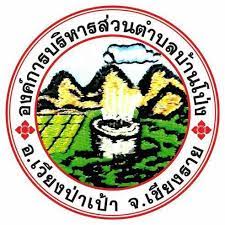 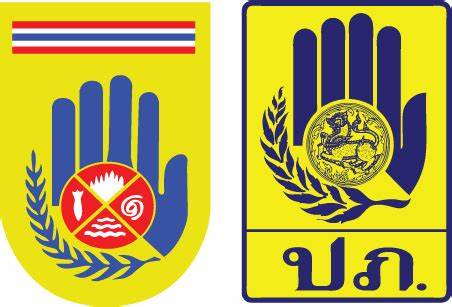 แผนบูรณาการป้องกันและลดอุบัติเหตุทางถนนช่วงเทศกาล และช่วงวันหยุด 
พ.ศ. 2566 ๑. อ้างถึง	๑.๑ มติคณะรัฐมนตรี เมื่อวันที่ ๒๑ มีนาคม ๒๕๔๙ เรื่อง การดำเนินการตามมาตรการและแผนการดำเนินงานป้องกันและลดอุบัติเหตุทางถนนช่วงเทศกาลปีใหม่และเทศกาลสงกรานต์ ให้ถือเป็นภารกิจสำคัญและจำเป็นต้องดำเนินการอย่างต่อเนื่องทุกปี โดยให้หน่วยงานที่เกี่ยวข้องทุกหน่วยตั้งงบประมาณรองรับไว้ให้เหมาะสม	1.2 มติคณะรัฐมนตรี เมื่อวันที่ 29 มีนาคม 2559 เรื่อง สรุปผลการดำเนินการป้องกันและลดอุบัติเหตุทางถนนช่วงเทศกาลปีใหม่ 2559 และแนวทางการขับเคลื่อนการดำเนินงานป้องกันและลดอุบัติเหตุทางถนนตลอดทั้งปี	๑.3 พระราชบัญญัติป้องกันและบรรเทาสาธารณภัย พ.ศ. ๒๕๕๐  	๑.4 ระเบียบสำนักนายกรัฐมนตรีว่าด้วยการป้องกันและลดอุบัติเหตุทางถนน พ.ศ. ๒๕๕๔	๑.5 นโยบายคณะรัฐมนตรี พลเอก ประยุทธ์ จันทร์โอชา นายกรัฐมนตรี ข้อ ๕.๖.๒ แก้ไขปัญหาจราจรติดขัดในพื้นที่เขตเมือง โดยการพัฒนาระบบขนส่งมวลชนสาธารณะที่มีประสิทธิภาพและเหมาะสมกับศักยภาพ
ของแต่ละพื้นที่ โดยเฉพาะเมืองหลักในภูมิภาค การนําระบบเทคโนโลยีสารสนเทศมาใช้ในการควบคุม สั่งการจราจรและวางแผนการเดินทาง การกวดขันวินัยจราจร และการจัดระเบียบที่จอดรถ โดยเฉพาะการจัดให้มีที่จอดรถใต้ดินและบนดินเพิ่มเติม ทั้งของภาครัฐและภาคเอกชน พร้อมทั้ง พัฒนาทางเท้า ทางจักรยาน และสิ่งอํานวยความสะดวกต่าง ๆ              ให้สามารถรองรับความต้องการเดินทาง เพื่อคนทั้งมวล (Universal Design) เพื่อให้ประชาชนมีทางเลือกในการเดินทางได้อย่างทั่วถึงและรวดเร็ว	๑.6 มติคณะกรรมการนโยบายการป้องกันและลดอุบัติเหตุทางถนนแห่งชาติ ครั้งที่ 2/๒๕๖5 เมื่อวันที่         20 ตุลาคม ๒๕๖5๒. สถานการณ์/สภาพปัญหา2.1 ช่วงเทศกาลปีใหม่และเทศกาลสงกรานต์   เทศกาลปีใหม่และเทศกาลสงกรานต์ เป็นช่วงที่ประชาชนจำนวนมากใช้รถใช้ถนนเดินทางสัญจรกลับภูมิลำเนาและท่องเที่ยว ตลอดจนทุกพื้นที่ทั่วประเทศมีการจัดงานเฉลิมฉลอง งานประเพณีการทำบุญ และรื่นเริงต่าง ๆ               ทำให้มีปัจจัยเสี่ยงการเกิดอุบัติเหตุทางถนนสูงกว่าช่วงปกติ ทั้งปัจจัยด้านคน และยานพาหนะ ซึ่งที่ผ่านมา          ศูนย์อำนวยการความปลอดภัยทางถนนได้บูรณาการร่วมกับหน่วยงานภาคีเครือข่ายขับเคลื่อนการดำเนินงาน            มาอย่างต่อเนื่อง โดยใช้กลไกศูนย์อำนวยการความปลอดภัยทางถนนทุกระดับ ทั้งศูนย์อำนวยการความปลอดภัยทางถนนจังหวัด/กรุงเทพมหานคร ศูนย์ปฏิบัติการความปลอดภัยทางถนนอำเภอ และศูนย์ปฏิบัติการความปลอดภัยทางถนนองค์กรปกครองส่วนท้องถิ่นขับเคลื่อนการดำเนินงาน เพื่อลดปัจจัยเสี่ยงการเกิดอุบัติเหตุทางถนนทุกมิติ              ทั้งด้านคน ถนน และยานพาหนะ ตลอดจนให้ความสำคัญกับการบังคับใช้กฎหมาย และการใช้กลไกของสังคม          เพื่อป้องปราม ตักเตือนผู้ที่มีพฤติกรรมเสี่ยงในพื้นที่อย่างเข้มข้นปัจจัยเสี่ยง	จากข้อมูลสถิติอุบัติเหตุทางถนนของศูนย์อำนวยการความปลอดภัยทางถนนช่วงเทศกาลปีใหม่และเทศกาลสงกรานต์ ในภาพรวมเฉลี่ย ๓ ปี ระหว่างปี ๒๕๖3 – ๒๕๖5 มีรายละเอียด ดังนี้สถิติการเกิดอุบัติเหตุทางถนนช่วงเทศกาลปีใหม่สถิติการเกิดอุบัติเหตุทางถนนสาเหตุการเกิดอุบัติเหตุพฤติกรรมเสี่ยงที่ทำให้เสียชีวิตยานพาหนะที่เกิดอุบัติเหตุถนนที่เกิดอุบัติเหตุช่วงเวลาที่เกิดอุบัติเหตุ		2) สถิติการเกิดอุบัติเหตุทางถนนช่วงเทศกาลสงกรานต์สถิติการเกิดอุบัติเหตุทางถนนสาเหตุการเกิดอุบัติเหตุพฤติกรรมเสี่ยงที่ทำให้เสียชีวิตยานพาหนะที่เกิดอุบัติเหตุถนนที่เกิดอุบัติเหตุ ช่วงเวลาที่เกิดอุบัติเหตุหมายเหตุ : เนื่องจากช่วงเทศกาลสงกรานต์ พ.ศ. ๒๕๖๓ มีสถานการณ์การแพร่ระบาดของโรคติดเชื้อไวรัสโคโรนา ๒๐๑๙ (COVID – 19) จึงนำค่าเฉลี่ยสถิติ 3 ปีย้อนหลัง ระหว่างปี พ.ศ.2562 พ.ศ. 2564 และ พ.ศ. 2565 
มาใช้เป็นฐานในการประเมินผลการดำเนินการและตัวชี้วัด2.2 อุบัติเหตุทางถนนช่วงวันหยุด      ช่วงวันหยุดที่มีวันหยุดราชการติดต่อกันหลายวัน เป็นช่วงที่ประชาชนเดินทางท่องเที่ยว
และกลับภูมิลำเนา ซึ่งทำให้มีการใช้รถใช้ถนนสูงกว่าช่วงวันปกติ ทำให้เกิดปัจจัยเสี่ยงการเกิดอุบัติเหตุทางถนน
เพิ่มมากขึ้น ทั้งปัจจัยด้านคน และยานพาหนะ ซึ่งที่ผ่านมาศูนย์อำนวยการความปลอดภัยทางถนนได้บูรณาการร่วมกับหน่วยงานภาคีเครือข่ายขับเคลื่อนการดำเนินงานในช่วงวันหยุด เพื่อลดปัจจัยเสี่ยงการเกิดอุบัติเหตุทางถนน                   โดยใช้กลไกศูนย์อำนวยการความปลอดภัยทางถนนทุกระดับ และมอบหมายให้ศูนย์อำนวยการความปลอดภัย           ทางถนนจังหวัด/กรุงเทพมหานคร ศูนย์ปฏิบัติการความปลอดภัยทางถนนอำเภอ และศูนย์ปฏิบัติการความปลอดภัยทางถนนองค์กรปกครองส่วนท้องถิ่น เป็นผู้รับผิดชอบหลักในการขับเคลื่อนการดำเนินงานในระดับพื้นที่              เพื่อลดปัจจัยเสี่ยงการเกิดอุบัติเหตุทางถนนทุกมิติ ทั้งด้านคน ถนน และยานพาหนะ ตลอดจนให้ความสำคัญ
กับการบังคับใช้กฎหมาย และการใช้กลไกของสังคม เพื่อป้องปราม ตักเตือนผู้ที่มีพฤติกรรมเสี่ยงในพื้นที่อย่างเข้มข้น 	จากสถานการณ์อุบัติเหตุช่วงเทศกาลและช่วงวันหยุด ศูนย์อำนวยการความปลอดภัยทางถนน 
ในฐานะที่เป็นองค์กรหลักของรัฐบาลในการบูรณาการการป้องกันและลดอุบัติเหตุทางถนนของประเทศ 
ได้ร่วมกับหน่วยงานภาคีเครือข่ายที่เกี่ยวข้องจัดทำแผนบูรณาการป้องกันและลดอุบัติเหตุทางถนนช่วงเทศกาล
และวันหยุด พ.ศ. 2566 ขึ้น เพื่อเป็นกรอบแนวทางการดำเนินงานในช่วงเวลาดังกล่าว โดยมุ่งเน้น
การบริหารจัดการในลักษณะยึดพื้นที่เป็นตัวตั้ง (Area Approach) และบูรณาการร่วมกับทุกภาคส่วน ทั้งภาครัฐ ภาคเอกชน หน่วยทหารในพื้นที่ และภาคประชาสังคมดำเนินงานอย่างต่อเนื่อง ตลอดจนดึงองค์กรปกครองส่วนท้องถิ่น ชุมชน หมู่บ้าน อาสาสมัครต่าง ๆ และประชาชนเข้ามามีส่วนร่วม เพื่อลดปัจจัยเสี่ยงการเกิดอุบัติเหตุทางถนน
ทั้งจากคน ยานพาหนะ ถนน และสิ่งแวดล้อมให้เหลือน้อยที่สุด และดูแลความปลอดภัยในการเดินทาง
ของประชาชนให้ครอบคลุมทุกมิติ โดยให้ความสำคัญในการบังคับใช้กฎหมาย และดำเนินการเชิงรุกสร้างจิตสำนึก
และความตระหนักด้านความปลอดภัยให้แก่ผู้ใช้รถใช้ถนนและประชาชน พร้อมทั้งเน้นการบังคับใช้กฎหมาย
ในประเด็นหลัก คือ การขับรถเร็วเกินกว่ากฎหมายกำหนด การดื่มแล้วขับ การไม่สวมหมวกนิรภัย และไม่คาด
เข็มขัดนิรภัยอย่างจริงจัง และต่อเนื่องส่วนที่ 1แผนบูรณาการป้องกันและลดอุบัติเหตุทางถนนช่วงเทศกาลปีใหม่ พ.ศ. 2566แผนบูรณาการป้องกันและลดอุบัติเหตุทางถนนช่วงเทศกาลปีใหม่ พ.ศ. 2566***********1. ชื่อการรณรงค์ “ชีวิตวิถีใหม่ ขับขี่อย่างปลอดภัย ไร้อุบัติเหตุ”	2. วัตถุประสงค์     	    2.1 เพื่อกำหนดเป้าหมาย ตัวชี้วัด แนวทาง และมาตรการการดำเนินงานป้องกันและลดอุบัติเหตุ
ทางถนนของหน่วยงานที่เกี่ยวข้องทุกภาคส่วนในช่วงเทศกาลปีใหม่ พ.ศ. 2566     	2.2 เพื่อเป็นแนวทางการบูรณาการการดำเนินงานป้องกันและลดอุบัติเหตุทางถนนของหน่วยงาน
ที่เกี่ยวข้องทุกภาคส่วนในช่วงเทศกาลปีใหม่ พ.ศ. 2566    		2.3 เพื่อลดปัจจัยเสี่ยงที่ก่อให้เกิดอุบัติเหตุทางถนนและอุบัติภัยอื่น ๆ ในช่วงเทศกาลปีใหม่ พ.ศ. 2566	3.  เป้าหมายภาพรวม เพื่อให้ประชาชนเดินทางอย่างสุขใจกับชีวิตวิถีใหม่ ที่ห่างไกลอุบัติเหตุในช่วงเทศกาลปีใหม่ พ.ศ. 2566 	4. ตัวชี้วัดการดำเนินงาน แบ่งเป็น 3 ระดับ ดังนี้			    4.1 ระดับภาพรวม 			4.2 ระดับหน่วยงาน			4.3 ระดับพื้นที่	5. แนวทางการดำเนินการช่วงเทศกาลปีใหม่ พ.ศ. 2566 ช่วงรณรงค์และประชาสัมพันธ์ ระหว่างวันที่ 1 ธันวาคม 2565 – 21 ธันวาคม 2565 ช่วงดำเนินการ ระหว่างวันที่ 22 ธันวาคม 2565 – 11 มกราคม ๒๕๖6  ดังนี้5.2.1  ช่วงก่อนควบคุมเข้มข้น ๗ วัน ระหว่างวันที่ 22 ธันวาคม 2565 – 28 ธันวาคม 2565                    5.2.2 ช่วงควบคุมเข้มข้น ๗ วัน ระหว่างวันที่ ๒9 ธันวาคม ๒๕๖5 – 4 มกราคม 2566  	 	    5.2.3 ช่วงหลังควบคุมเข้มข้น ๗ วัน ระหว่างวันที่ 5 มกราคม 2566 – 11 มกราคม 2566 	6. การประเมินความเสี่ยงในระดับพื้นที่     ศูนย์อำนวยการความปลอดภัยทางถนน ได้นำหลักเกณฑ์การประเมินความเสี่ยงพื้นที่ของปัญหาจากระบบการรายงานข้อมูลอุบัติเหตุทางถนน (e – Report) มาวิเคราะห์โดยคำนวณจากจำนวนผู้เสียชีวิต
ในช่วงเทศกาลปีใหม่ เฉลี่ย ๓ ปี ย้อนหลัง (พ.ศ. ๒๕๖3 – ๒๕๖5 ) เพื่อกำหนดอำเภอที่มีความเสี่ยง โดยให้จังหวัดและอำเภอกำหนดมาตรการ แนวทางการลดปัจจัยเสี่ยงการเกิดอุบัติเหตุทางถนน และดำเนินการลดปัจจัยเสี่ยง
ให้สอดคล้องกับข้อเท็จจริง และสภาพปัญหา และกำหนดให้มีระดับของความเสี่ยง ๔ ระดับ ดังนี้สีแดง                  หมายถึง สถานการณ์อยู่ในภาวะเสี่ยงอันตรายสูงสุดโดยมีค่าเฉลี่ยจำนวนผู้เสียชีวิตในช่วงเทศกาล มากกว่าหรือเท่ากับ ๒สีส้ม                   หมายถึง สถานการณ์อยู่ในภาวะเสี่ยงอันตรายสูงโดยมีค่าเฉลี่ยจำนวนผู้เสียชีวิต
ในช่วงเทศกาล ตั้งแต่ ๑.๐๐ – ๑.๙๙สีแหลือง             หมายถึง สถานการณ์อยู่ในภาวะเสี่ยงอันตรายโดยมีค่าเฉลี่ยจำนวนผู้เสียชีวิต
ในช่วงเทศกาล ตั้งแต่ ๐.๐๑ – ๐.๙๙สีเขียว              หมายถึง สถานการณ์อยู่ในภาวะเสี่ยงน้อยโดยมีค่าเฉลี่ยจำนวนผู้เสียชีวิต
ในช่วงเทศกาล เท่ากับ ๐.๐๐รายละเอียดภาคผนวก 1	7. นิยาม 	    ๗.๑ อุบัติเหตุทางถนนช่วงเทศกาลปีใหม่ พ.ศ. 2566 หมายถึง อุบัติเหตุในการจราจรทางถนนในช่วง
ก่อนควบคุมเข้มข้น ช่วงควบคุมเข้มข้น และช่วงหลังควบคุมเข้มข้น ตั้งแต่เวลา ๐๐.๐๑ - ๒๔.๐๐ น. ทุกวัน เฉพาะกรณีที่มีผู้เสียชีวิต และหรือผู้บาดเจ็บที่นอนพักรักษาตัวในโรงพยาบาล (admit)  และเป็นอุบัติเหตุที่เกิดจากการใช้ยานพาหนะ
เพื่อการจราจรหรือขนส่ง		๗.๒ จุดตรวจหลัก หมายถึง  จุดตรวจหลัก จุดตรวจลอย ชุดเคลื่อนที่ของตำรวจ และชุดเคลื่อนที่เร็ว 
ที่มีเจ้าหน้าที่ตำรวจที่ได้รับแต่งตั้งให้เป็นเจ้าพนักงานจราจร โดยสามารถเรียกตรวจ และออกใบสั่งเพื่อเปรียบเทียบปรับ หรือดำเนินคดีตาม พ.ร.บ. จราจรได้		๗.๓ ผู้เสียชีวิตช่วงเทศกาลปีใหม่ พ.ศ. 2566 หมายถึง                    ๗.๓.๑ ผู้เสียชีวิตจากอุบัติเหตุทางถนน ณ จุดเกิดเหตุ และผู้เสียชีวิตที่โรงพยาบาลตั้งแต่
เวลา ๐๐.๐๑ - ๒๔.๐๐ น. ทุกวัน ในช่วงก่อนควบคุมเข้มข้น ช่วงควบคุมเข้มข้น และช่วงหลังควบคุมเข้มข้น 		๗.๓.๒ กรณีผู้บาดเจ็บในช่วงควบคุมเข้มข้นแล้วต่อมาเสียชีวิตภายใน ๓๐ วัน นับตั้งแต่วันเกิดเหตุ ให้นับเป็นผู้เสียชีวิตจากอุบัติเหตุทางถนนในช่วงควบคุมเข้มข้นของเทศกาลด้วย	 		๗.๔ ผู้บาดเจ็บ (admit) ในช่วงเทศกาลปีใหม่ พ.ศ. 2566 หมายถึง ผู้บาดเจ็บจากอุบัติเหตุทางถนน เฉพาะในช่วงก่อนควบคุมเข้มข้น ช่วงควบคุมเข้มข้น และช่วงหลังควบคุมเข้มข้นและเป็นผู้บาดเจ็บที่นอนพัก    รักษาตัว (admit) ที่โรงพยาบาล 	๗.๕ ชาวต่างชาติหรือชาวต่างด้าวช่วงเทศกาลปีใหม่ พ.ศ. 2566 หมายถึง            	      7.5.1 ชาวต่างชาติที่เข้าเมืองหรือมีถิ่นฐานในประเทศไทยโดยถูกต้องตามกฎหมายประสบอุบัติเหตุทางถนนในช่วงก่อนควบคุมเข้มข้น ช่วงควบคุมเข้มข้น และช่วงหลังควบคุมเข้มข้น และเสียชีวิตหรือบาดเจ็บ (admit) ให้นับเป็นผู้ประสบอุบัติเหตุทางถนนด้วย		7.5.2 แรงงานต่างด้าวที่ได้จดทะเบียนกับกระทรวงแรงงานถูกต้องตามกฎหมายประสบอุบัติเหตุ
ทางถนนในช่วงก่อนควบคุมเข้มข้น ช่วงควบคุมเข้มข้น และช่วงหลังควบคุมเข้มข้น และเสียชีวิตหรือบาดเจ็บ admit 
ให้นับเป็นผู้ประสบอุบัติเหตุ		7.5.3 ชาวต่างชาติ หรือแรงงานต่างด้าว ลักลอบเข้าเมืองโดยไม่ถูกต้องตามกฎหมาย 
ประสบอุบัติเหตุทางถนนในช่วงก่อนควบคุมเข้มข้น ช่วงควบคุมเข้มข้น และช่วงหลังควบคุมเข้มข้น และเสียชีวิตหรือบาดเจ็บ admit ให้นับเป็นผู้ประสบอุบัติเหตุ		7.5.4 ชาวต่างชาติ หรือแรงงานต่างด้าว ที่เกิดอุบัติเหตุทางถนนบนทางหลวงพิเศษของการทางพิเศษแห่งประเทศไทย ให้นับเป็นผู้เสียชีวิตจากอุบัติเหตุทางถนนในความรับผิดชอบของกองกำกับการ ๘          กองบังคับการตำรวจทางหลวง		๗.6 อุบัติเหตุใหญ่ในช่วงเทศกาลปีใหม่ พ.ศ. 2566  หมายถึง                	       ๗.6.๑  อุบัติเหตุทางถนนที่มีจำนวนผู้เสียชีวิต ๒ รายขึ้นไป                		๗.6.๒  หรือผู้บาดเจ็บ (admit) ตั้งแต่ ๔ คนขึ้นไป   		๗.6.๓  หรือผู้บาดเจ็บ (admit) และผู้เสียชีวิต ตั้งแต่ ๔ คน ขึ้นไป		              		๗.6.๔ อุบัติเหตุที่เป็นที่สนใจของประชาชน เช่น บุคคลสำคัญหรือบุคคลสาธารณะเกิดบาดเจ็บ Admit หรือเสียชีวิตจากอุบัติเหตุ หรือรถน้ำมัน รถสารเคมี เกิดอุบัติเหตุ จนเกิดเพลิงไหม้ หรือสารเคมีฟุ้งกระจาย         ไปสู่ชุมชน 		๗.7 จุดบริการ หมายถึง จุดบริการซึ่งหน่วยงานภาครัฐ หรือภาคเอกชน จัดตั้งขึ้นเพื่ออำนวย
ความสะดวกให้กับประชาชนในระหว่างการเดินทาง 		๗.8 ด่านชุมชน หมายถึง จุดที่ฝ่ายปกครอง องค์กรปกครองส่วนท้องถิ่น ชุมชน หรือหมู่บ้านจัดตั้งขึ้น             เพื่อทำหน้าที่เป็นจุดคัดกรองป้องปราม ตักเตือน สกัดกั้นบุคคลหรือกลุ่มบุคคลที่มีพฤติกรรมเสี่ยงที่จะเกิดอุบัติเหตุทางถนน รายละเอียดตามภาคผนวก ๒	8. มาตรการป้องกันและลดอุบัติเหตุทางถนนช่วงเทศกาลปีใหม่ พ.ศ. 2566      ศูนย์อำนวยการความปลอดภัยทางถนน ได้กำหนดมาตรการการดำเนินการช่วงเทศกาลปีใหม่               พ.ศ. 2566 โดยเน้นการมีส่วนร่วมของทุกภาคส่วนในลักษณะ “ยึดพื้นที่เป็นตัวตั้ง (Area Approach)”            
เพื่อควบคุมและลดปัจจัยเสี่ยงการเกิดอุบัติเหตุทางถนน ทั้งด้านคน ถนน ยานพาหนะ และสิ่งแวดล้อมให้เหลือน้อยที่สุด และให้เกิดความปลอดภัยในการเดินทางทุกมิติ โดยให้หน่วยงานที่เกี่ยวข้อง จังหวัด และกรุงเทพมหานครบูรณาการร่วมกับทุกภาคส่วน ทั้งภาครัฐ ภาคเอกชน หน่วยทหารในพื้นที่ องค์กรปกครองส่วนท้องถิ่น ภาคประชาสังคม อาสาสมัคร และภาคประชาชนนำมาตรการดังกล่าวไปใช้เป็นแนวทางในการดำเนินงานอย่างจริงจังและต่อเนื่อง เพื่อให้การป้องกันและลดอุบัติเหตุทางถนนในช่วงเทศกาลปีใหม่ พ.ศ. 2566 เกิดผลเป็นรูปธรรมอย่างแท้จริง           ซึ่งมาตรการป้องกันและลดอุบัติเหตุทางถนน ประกอบด้วย มาตรการ ๕ ด้าน ดังนี้	8.1 ด้านการบริหารจัดการ   	      8.1.1 จัดตั้งศูนย์ป้องกันและลดอุบัติเหตุทางถนนช่วงเทศกาลปีใหม่ พ.ศ. ๒๕๖6 
ระดับส่วนกลาง จังหวัด กรุงเทพมหานคร อำเภอ และองค์กรปกครองส่วนท้องถิ่น		8.1.2 จัดทำแผนปฏิบัติการ (Action plan) ระดับจังหวัด กรุงเทพมหานคร อำเภอ และองค์กรปกครองส่วนท้องถิ่น		8.1.3 แต่งตั้งคณะทำงานบูรณาการการจัดตั้งจุดตรวจ จุดบริการ ระดับจังหวัด และกรุงเทพมหานคร 		  8.1.4 ใช้กลไกของคณะทำงานวิเคราะห์สาเหตุการเกิดอุบัติเหตุทางถนนเพื่อดำเนินการสืบสวนอุบัติเหตุเชิงลึก กรณีอุบัติเหตุใหญ่ หรืออุบัติเหตุที่น่าสนใจ		  8.1.5 การลดปัจจัยเสี่ยง โดยดำเนินการมาตรการเชิงรุก ได้แก่ การประชาคมชุมชน/หมู่บ้าน มาตรการเคาะประตูบ้าน ด่านครอบครัว ด่านชุมชน และการจัดกิจกรรมทางศาสนา “๑ อำเภอ ๑ กิจกรรม”  8.1.6 มาตรการสำหรับเจ้าหน้าที่ของรัฐ  8.1.7 ความปลอดภัยทางน้ำ   8.1.8  ความปลอดภัยนักท่องเที่ยว    	8.2 ด้านลดปัจจัยเสี่ยงด้านถนนและสภาพแวดล้อม                      8.2.1 สำรวจ ตรวจสอบลักษณะกายภาพของถนน จุดเสี่ยง จุดอันตราย จุดที่เกิดอุบัติเหตุบ่อยครั้ง          จุดที่เกิดอุบัติเหตุใหญ่ และปรับปรุงแก้ไขให้มีความปลอดภัย	      8.2.2 กำหนดถนนปลอดภัย “๑ ท้องถิ่น ๑ ถนนปลอดภัย”	      8.2.3 ขอความร่วมมือผู้รับจ้างก่อสร้าง/ซ่อมแซมถนนให้เร่งดำเนินการให้แล้วเสร็จ	      8.2.4 จัดทำแผนอำนวยความสะดวกการจราจร	        8.2.5  เฝ้าระวังถนนที่มีลักษณะเป็นเส้นทางตรงที่มีระยะทางยาว เพื่อป้องกันการหลับใน	      8.2.6 กำหนดมาตรการแนวทางการแก้ไขปัญหาการเกิดอุบัติเหตุบริเวณทางร่วม ทางแยกตรวจสอบสิ่งอันตรายข้างทาง (Roadside Hazards) และปรับปรุงแก้ไขให้อยู่ในสภาพที่สมบูรณ์	      8.2.7 กำหนดมาตรการแนวทางการแก้ไขปัญหาบริเวณจุดตัดทางรถไฟ    	8.3 ด้านลดปัจจัยเสี่ยงด้านยานพาหนะ	8.3.1 กำกับ ควบคุม ดูแลรถโดยสารสาธารณะ รถโดยสารไม่ประจำทาง พนักงานขับรถโดยสาร และพนักงานประจำรถให้ถือปฏิบัติตามระเบียบ กฎหมายอย่างเคร่งครัด และการตรวจสอบสภาพรถ ตามที่กฎหมายกำหนด  		8.3.2 ขอความร่วมมือกลุ่มผู้ประกอบการขนส่งด้วยรถบรรทุกหยุดประกอบกิจการหรือหลีกเลี่ยงการใช้รถบรรทุกในการประกอบกิจการในช่วงเทศกาลปีใหม่                       8.3.3  เข้มงวด กวดขันกับผู้ใช้รถกระบะที่บรรทุกน้ำหนักเกิน และรถบรรทุกขนาดเล็กที่บรรทุกผู้โดยสารในลักษณะที่ไม่ปลอดภัย  		8.3.4 เข้มงวดกับรถตู้ส่วนบุคคลหรือรถเช่าของผู้ประกอบการธุรกิจให้มีมาตรฐาน              
ด้านความปลอดภัย   		8.3.5  รณรงค์ประชาสัมพันธ์ ให้ตรวจสอบสภาพรถยนต์ก่อนออกเดินทาง การบรรทุกของหรือผู้โดยสารในกระบะท้ายในลักษณะที่อาจเกิดอันตราย และการเปิดไฟหน้ารถทุกชนิดในระหว่างสัญจร      	8.4 ด้านผู้ใช้รถใช้ถนนอย่างปลอดภัย  8.4.1 บังคับใช้กฎหมายจราจรอย่างเข้มงวด จริงจัง และต่อเนื่อง ได้แก่ ขับรถเร็วเกินกว่ากฎหมายกำหนด ดื่มแล้วขับ การเสพยาเสพติดหรือของมึนเมาอย่างอื่น ขับรถย้อนศร รถจักรยานยนต์ไม่ปลอดภัย ไม่คาด
เข็มขัดนิรภัย และไม่สวมหมวกนิรภัย         	8.4.2 ดำเนินการตามมาตรการ “ตรวจวัดระดับแอลกอฮอล์” อย่างเข้มข้นภายใต้มาตรฐาน
ของกระทรวงสาธารณสุข ในกรณีที่เกิดอุบัติเหตุแล้วทำให้มีผู้บาดเจ็บรุนแรงหรือเสียชีวิต        	       8.4.3 กรณีผู้ขับขี่ที่อายุต่ำกว่า ๒๐ ปี ได้รับบาดเจ็บจากอุบัติเหตุทางถนนและเข้ารับการรักษาในโรงพยาบาล มีปริมาณแอลกอฮอล์ในเลือดเกินกฎหมายกำหนด (๒๐ มิลลิกรัมเปอร์เซ็นต์) ต้องมีการสอบสวนขยายผล เพื่อดำเนินคดีกับผู้ที่จำหน่ายเครื่องดื่มแอลกอฮอล์ให้กับผู้ขับขี่ทุกกรณี	              8.4.4 บังคับใช้กฎหมายเกี่ยวกับการควบคุมเครื่องดื่มแอลกอฮอล์ กฎหมายสุรา และกฎหมายสถานบริการ        		 8.4.5 เข้มงวดกวดขันการขายสิ่งของและการจอดรถบริเวณไหล่ทางตามกฎหมายทางหลวง 		 8.4.6 รณรงค์ประชาสัมพันธ์เผยแพร่แนวทางความรู้ด้านความปลอดภัยทางถนนในชุมชน/หมู่บ้าน และสถานการณ์การเกิดอุบัติเหตุทางถนน ช่วงเทศกาลในพื้นที่ ผ่านช่องทางการสื่อสารต่าง ๆ หอกระจายข่าว เสียงตามสาย และวิทยุชุมชน     	8.5 ด้านการช่วยเหลือหลังเกิดอุบัติเหตุ	8.5.1 จัดเตรียมความพร้อมของโรงพยาบาล แพทย์ พยาบาล และหน่วยบริการการแพทย์ฉุกเฉิน            ระบบการติดต่อสื่อสาร การสั่งการ การประสานงาน และการแบ่งมอบพื้นที่ความรับผิดชอบของหน่วยบริการการแพทย์ฉุกเฉินในเครือข่ายและดำเนินการช่วยเหลือผู้ประสบอุบัติเหตุทางถนน 	8.5.2 จัดเตรียมความพร้อมของหน่วยกู้ชีพและกู้ภัย  		      8.5.3 จัดเตรียมความพร้อมของระบบการช่วยเหลือและเยียวยาผู้ประสบเหตุ ณ จุดเกิดเหตุ
ของแต่ละพื้นที่  		8.5.4 ประชาสัมพันธ์ระบบการช่วยเหลือต่าง ๆ 	ทั้งนี้ ให้ใช้งบประมาณปกติของแต่ละหน่วยงานในการดำเนินงานช่วงเทศกาลปีใหม่ พ.ศ. 2566 สำหรับองค์กรปกครองส่วนท้องถิ่นให้ถือปฏิบัติตามกฎหมาย ระเบียบที่เกี่ยวข้องในการเบิกค่าใช้จ่ายเกี่ยวกับการปฏิบัติงานของอาสาสมัครป้องกันภัยฝ่ายพลเรือนตามคำสั่งขององค์กรปกครองส่วนท้องถิ่นรายละเอียดตามภาคผนวก 39. แนวทางการดำเนินงานเทศกาลปีใหม่ พ.ศ. 2566      	    9.๑ ช่วงรณรงค์และประชาสัมพันธ์  ระหว่างวันที่ 1 ธันวาคม 2565 – 21 ธันวาคม 2565 ให้หน่วยงานที่เกี่ยวข้องทุกภาคส่วนจัดทำแผนงานการรณรงค์และประชาสัมพันธ์พร้อมทั้ง         จัดกิจกรรมรณรงค์ประชาสัมพันธ์อย่างจริงจัง และต่อเนื่อง โดยให้ความสำคัญกับการใช้สื่อในพื้นที่ทุกช่องทางและการใช้สื่อสังคมออนไลน์เพื่อเข้าถึงทุกกลุ่มเป้าหมาย พร้อมทั้งให้ผู้นำชุมชนเผยแพร่ประชาสัมพันธ์แนวทางความรู้             ด้านความปลอดภัยทางถนน ข้อปฏิบัติด้านความปลอดภัยทางถนนในชุมชน/หมู่บ้าน ผลกระทบและความสูญเสียจากอุบัติเหตุทางถนน โดยยกกรณีตัวอย่างของคนในชุมชนที่ประสบอุบัติเหตุทางถนน ผ่านหอกระจายข่าว เสียงตามสาย และวิทยุชุมชน เพื่อให้ประชาชนในพื้นที่รับทราบและปฏิบัติ 	9.๒ ช่วงการดำเนินงาน แบ่งออกเป็น ๓ ช่วง ดังนี้           9.2.1 ช่วงก่อนควบคุมเข้มข้น  ระหว่างวันที่ 22 ธันวาคม 2565 – 28 ธันวาคม 2565		     ๑) ให้จัดตั้งศูนย์ป้องกันและลดอุบัติเหตุทางถนนช่วงเทศกาลปีใหม่ พ.ศ. 2566 
เพื่ออำนวยการ ควบคุม กำกับ ดูแล และติดตามประเมินผลการดำเนินงานตามแผนปฏิบัติการช่วงเทศกาลปีใหม่             พ.ศ. 2566  ดังนี้	(๑) ศูนย์อำนวยการป้องกันและลดอุบัติเหตุทางถนนช่วงเทศกาลปีใหม่ พ.ศ. 2566  ส่วนกลาง ณ กรมป้องกันและบรรเทาสาธารณภัย	(๒)  ศูนย์ปฏิบัติการป้องกันและลดอุบัติเหตุทางถนนช่วงเทศกาลปีใหม่ พ.ศ. 2566 จังหวัด อำเภอ และองค์กรปกครองส่วนท้องถิ่น(๓)  ศูนย์ปฏิบัติการป้องกันและลดอุบัติเหตุทางถนนช่วงเทศกาลปีใหม่              พ.ศ. 2566 กรุงเทพมหานคร (๔)  ศูนย์ประสานการปฏิบัติการป้องกันและลดอุบัติเหตุทางถนนช่วงเทศกาล
ปีใหม่ พ.ศ. 2566 ณ สำนักงานป้องกันและบรรเทาสาธารณภัยจังหวัดสาขา		๒) ให้หน่วยงานภาคีเครือข่ายที่เกี่ยวข้อง จังหวัด กรุงเทพมหานคร และกองบัญชาการตำรวจนครบาลจัดทำแผนปฏิบัติการ (Action plan) เพื่อบูรณาการการดำเนินงานทุกภาคส่วนและกำหนดแนวทาง มาตรการในการป้องกันและแก้ไขปัญหาอุบัติเหตุทางถนนในช่วงเทศกาลปีใหม่ พ.ศ. 2566 โดยใช้กรอบ          แผนบูรณาการป้องกันและลดอุบัติเหตุทางถนนช่วงเทศกาลปีใหม่ พ.ศ. 2566 เป็นแนวทางการดำเนินการ 		๓) ให้เน้นการบังคับใช้กฎหมายอย่างเข้มงวด จริงจัง และต่อเนื่อง ควบคู่กับการรณรงค์สร้างจิตสำนึกด้านความปลอดภัยทางถนน ทั้งนี้ ให้จังหวัด กรุงเทพมหานคร และกองบัญชาการตำรวจนครบาลจัดส่งแผนปฏิบัติการ (Action plan) ให้กรมป้องกันและบรรเทาสาธารณภัย ในฐานะฝ่ายเลขานุการคณะกรรมการศูนย์อำนวยการความปลอดภัยทางถนน โดยเร็ว  	๔) ให้ศูนย์อำนวยการความปลอดภัยทางถนนจังหวัดและกรุงเทพมหานครบูรณาการร่วมกับทุกภาคส่วน ทั้งภาครัฐ ภาคเอกชน หน่วยทหารในพื้นที่ และภาคประชาชนประชุมวางแผนดำเนินการ
ตามแผนบูรณาการป้องกันและลดอุบัติเหตุทางถนนช่วงเทศกาลปีใหม่ พ.ศ. 2566 และดำเนินการ
ในลักษณะยึดพื้นที่เป็นตัวตั้ง (Area Approach) 		๕) ให้จังหวัดและกองบัญชาการตำรวจนครบาลจัดเก็บสถิติอุบัติเหตุทางถนนในช่วง
ก่อนการรณรงค์เข้มข้น และรายงานให้กรมป้องกันและบรรเทาสาธารณภัย ในฐานะฝ่ายเลขานุการคณะกรรมการศูนย์อำนวยการความปลอดภัยทางถนนทราบ	9.๒.๒  ช่วงควบคุมเข้มข้น ระหว่างวันที่ 29 ธันวาคม 2565 – 4 มกราคม 2566               		   ๑) ให้หน่วยงานภาคีเครือข่ายที่เกี่ยวข้อง จังหวัด และกรุงเทพมหานคร เพิ่มความเข้มข้น           ในการดำเนินงานในพื้นที่ โดยเน้นการบังคับใช้กฎหมายอย่างเคร่งครัดและต่อเนื่อง เพื่อลดปัจจัยเสี่ยงที่ก่อให้เกิดอุบัติเหตุทางถนน		๒) ให้จังหวัดและกองบัญชาการตำรวจนครบาลจัดเก็บสถิติอุบัติเหตุทางถนน
และรายงานให้กรมป้องกันและบรรเทาสาธารณภัย ในฐานะฝ่ายเลขานุการคณะกรรมการศูนย์อำนวยการ              ความปลอดภัยทางถนนทราบ	 	๓) ให้จัดตั้งจุดตรวจ เพื่อบังคับใช้กฎหมายอย่างเข้มข้นจริงจังและต่อเนื่องตามมาตรการ              ๑๐ มาตรการ (๑๐ รสขม) และกฎหมายอื่นที่เกี่ยวข้อง 	๔)  ให้จัดตั้งจุดอำนวยความสะดวก จุดบริการ และประสานส่วนราชการที่ตั้งอยู่บริเวณ
ริมถนนให้เปิดเป็นจุดพักรถและจุดบริการประชาชน และจัดทำป้ายประชาสัมพันธ์จุดพักรถและจุดบริการ             ให้สามารถสังเกตเห็นได้อย่างชัดเจน 	๕) ให้กระทรวงสาธารณสุข บูรณาการร่วมกับสำนักงานการแพทย์ฉุกเฉินแห่งชาติ กระทรวงมหาดไทย กระทรวงกลาโหม กรุงเทพมหานคร และมูลนิธิต่าง ๆ จัดเตรียมความพร้อมด้านการตอบสนองหลังการเกิดอุบัติเหตุ	๖) ให้หน่วยงานที่เกี่ยวข้อง จังหวัด และกรุงเทพมหานคร ออกตรวจติดตามผลการปฏิบัติงานตามภารกิจของหน่วยงานและสรุปผลการดำเนินงานปัญหาอุปสรรคและข้อเสนอแนะในการดำเนินงาน
ช่วงเทศกาลปีใหม่ พ.ศ. 2566 ให้ศูนย์อำนวยการความปลอดภัยทางถนนทราบ		9.๒.๓  ช่วงหลังควบคุมเข้มข้น  ระหว่างวันที่ 5 มกราคม 2566 – 11 มกราคม 2566                                	๑) ให้หน่วยงานภาคีเครือข่ายที่เกี่ยวข้อง จังหวัด และกรุงเทพมหานคร เน้นการบังคับใช้กฎหมายอย่างเคร่งครัดและต่อเนื่อง เพื่อลดปัจจัยเสี่ยงที่ก่อให้เกิดอุบัติเหตุทางถนนให้ลดลง	     	๒) ให้อำนวยความสะดวกให้ประชาชนเดินทางอย่างปลอดภัย	     	๓) ให้จังหวัดและกองบัญชาการตำรวจนครบาลจัดเก็บสถิติอุบัติเหตุทางถนน
และรายงานให้กรมป้องกันและบรรเทาสาธารณภัย ในฐานะฝ่ายเลขานุการคณะกรรมการศูนย์อำนวยการ               ความปลอดภัยทางถนนทราบ	    	๔) ให้ถอดบทเรียนและสรุปผลการดำเนินงานช่วงเทศกาลปีใหม่ พ.ศ. 2566 
และรายงานให้กรมป้องกันและบรรเทาสาธารณภัย ในฐานะฝ่ายเลขานุการคณะกรรมการศูนย์อำนวยการ
ความปลอดภัยทางถนนทราบ๑0. การประสานการปฏิบัติ      ๑0.๑  ระดับส่วนกลาง ให้ดำเนินการ ดังนี้	๑0.๑.๑ ให้กระทรวงคมนาคม รายงานปริมาณการจราจรในโครงข่ายถนน ทั้งทางหลวงแผ่นดิน และทางหลวงชนบท ช่วงเทศกาลปีใหม่ พ.ศ. 2566 ให้กรมป้องกันและบรรเทาสาธารณภัย ในฐานะฝ่ายเลขานุการศูนย์อำนวยการป้องกันและลดอุบัติเหตุทางถนนช่วงเทศกาลปีใหม่ พ.ศ. 2566  ส่วนกลางทราบ เป็นประจำทุกวัน	๑0.๑.2 ให้กรมคุมประพฤติ รายงานผลการบังคับคดีตามกฎหมายจราจรทางบกที่ศาล               
มีคำพิพากษาหรือมีคำสั่งลงโทษผู้กระทำความผิดให้กรมป้องกันและบรรเทาสาธารณภัย ในฐานะฝ่ายเลขานุการ
ศูนย์อำนวยการป้องกันและลดอุบัติเหตุทางถนนช่วงเทศกาลปีใหม่ พ.ศ. 2566 ส่วนกลางทราบเป็นประจำทุกวัน	๑0.๒ ระดับภูมิภาค/ระดับพื้นที่ ให้ดำเนินการ ดังนี้	๑0.๒.๑ ให้ศูนย์ปฏิบัติการป้องกันและลดอุบัติเหตุทางถนนช่วงเทศกาลปีใหม่ พ.ศ. 2566 จังหวัด ประสานการปฏิบัติกับหน่วยงานที่เกี่ยวข้องทุกภาคส่วน เพื่อบูรณาการแผนปฏิบัติการทั้งด้านอัตรากำลัง
ภารกิจ งบประมาณ และการรณรงค์ให้สอดคล้องเหมาะสมกับสถานการณ์ห้วงเวลา และสภาพพื้นที่ของแต่ละพื้นที่	๑0.๒.๒ ให้ศูนย์ปฏิบัติการป้องกันและลดอุบัติเหตุทางถนนช่วงเทศกาลปีใหม่ พ.ศ. 2566 จังหวัด ตรวจติดตามการปฏิบัติงานของแต่ละหน่วยงานเพื่อบูรณาการการตรวจเยี่ยมหรือตรวจติดตามผู้ปฏิบัติหน้าที่
ในช่วงเทศกาลปีใหม่ พ.ศ. 2566 และลดความซ้ำซ้อนของการใช้งบประมาณในการดำเนินการ รวมทั้งให้ประสานแผนและรายงานการตรวจติดตามให้กรมป้องกันและบรรเทาสาธารณภัย ในฐานะฝ่ายเลขานุการศูนย์อำนวยการป้องกันและลดอุบัติเหตุทางถนนช่วงปีใหม่ พ.ศ. 2566 ส่วนกลางทราบ	๑0.๒.๓ ให้ศูนย์ปฏิบัติการป้องกันและลดอุบัติเหตุทางถนนช่วงเทศกาลปีใหม่ พ.ศ. 2566 จังหวัด รายงานผลการปฏิบัติงานให้ศูนย์อำนวยการป้องกันและลดอุบัติเหตุทางถนนช่วงเทศกาลปีใหม่ พ.ศ. 2566 ส่วนกลางทราบ และหากมีประเด็นหรือเหตุการณ์สำคัญระหว่างการดำเนินการในช่วงเทศกาลปีใหม่ พ.ศ. 2566  ให้รายงาน            ศูนย์อำนวยการป้องกันและลดอุบัติเหตุทางถนน ส่วนกลางทราบโดยเร่งด่วน เพื่อจะได้นำเสนอคณะกรรมการ             ศูนย์อำนวยการความปลอดภัยทางถนน กำหนดนโยบายและแผนให้สอดคล้องกับสภาพการณ์ที่เกิดขึ้นได้           
อย่างทันท่วงที	๑0.๓ ในพื้นที่กรุงเทพมหานคร ให้ดำเนินการดังนี้	๑0.๓.๑ ให้หน่วยงานในสังกัดสำนักงานตำรวจแห่งชาติ ได้แก่ กองบัญชาการตำรวจนครบาล        
กองบังคับการตำรวจทางหลวง กองบังคับการตำรวจจราจร กองบังคับการตำรวจท่องเที่ยว เป็นผู้รับผิดชอบดำเนินการในส่วนที่เกี่ยวข้องกับภารกิจของหน่วยงาน	๑0.๓.๒ ให้กองบัญชาการตำรวจนครบาล เป็นศูนย์ปฏิบัติการป้องกันและลดอุบัติเหตุทางถนน
ช่วงปีใหม่ พ.ศ. 2566 กรุงเทพมหานคร โดยให้ประสานการปฏิบัติการอย่างใกล้ชิดกับกรุงเทพมหานคร 
เพื่อลดความซ้ำซ้อนในการดำเนินงาน รวมทั้งรายงานผลการดำเนินงานช่วงเทศกาลปีใหม่ พ.ศ. 2566 
ให้กรมป้องกันและบรรเทาสาธารณภัย ในฐานะฝ่ายเลขานุการศูนย์อำนวยการป้องกันและลดอุบัติเหตุทางถนน
ช่วงปีใหม่ พ.ศ. 2566 ส่วนกลางทราบ	๑0.๓.๓ หากมีประเด็นหรือเหตุการณ์สำคัญระหว่างการดำเนินการในช่วงเทศกาลปีใหม่ 
พ.ศ. 2566 ให้ศูนย์ปฏิบัติการป้องกันและลดอุบัติเหตุทางถนนช่วงเทศกาลปีใหม่ พ.ศ. 2566 กรุงเทพมหานคร รายงานกรมป้องกันและบรรเทาสาธารณภัย ในฐานะฝ่ายเลขานุการศูนย์อำนวยการป้องกันและลดอุบัติเหตุทางถนนช่วงปีใหม่ พ.ศ. 2566 ส่วนกลางทราบ โดยเร่งด่วน เพื่อจะได้นำเสนอคณะกรรมการศูนย์อำนวยการ
ความปลอดภัยทางถนน (ศปถ.) กำหนดนโยบายและแผนให้สอดคล้องกับสภาพการณ์ที่เกิดขึ้นได้อย่างทันท่วงที๑1. การขับเคลื่อนแผนไปสู่การปฏิบัติ การขับเคลื่อนแผนบูรณาการป้องกันและลดอุบัติเหตุทางถนนช่วงเทศกาลปีใหม่ พ.ศ. 2566 ไปสู่การปฏิบัติให้เป็นรูปธรรมเป็นเรื่องที่สำคัญ โดยศูนย์อำนวยการความปลอดภัยทางถนน ได้บูรณาการการดำเนินงาน          ทุกภาคส่วน ทั้งในระดับส่วนกลาง ระดับจังหวัด/กรุงเทพมหานคร ระดับอำเภอ และระดับองค์กรปกครอง            ส่วนท้องถิ่น เพื่อให้บรรลุเป้าหมายในการลดสถิติอุบัติเหตุทางถนน จำนวนผู้บาดเจ็บ และจำนวนผู้เสียชีวิต 
ให้มีการสูญเสียให้น้อยที่สุด ซึ่งในการขับเคลื่อนแผนฯ ดังกล่าว มีแนวทาง ดังนี้   	๑1.๑ การขับเคลื่อนแผนบูรณาการป้องกันและลดอุบัติเหตุทางถนนช่วงเทศกาลปีใหม่ พ.ศ. 2566ในส่วนกลาง 	 	เป็นการขับเคลื่อนเชิงนโยบาย มาตรการ และการกำหนดแนวทางให้บังเกิดผลเป็นรูปธรรม 
เพื่อให้บรรลุตามเป้าหมายและตัวชี้วัด โดยหน่วยงานที่เกี่ยวข้องจะต้องมีการดำเนินการ ดังนี้ 	๑1.๑.๑ จัดทำแผนปฏิบัติการป้องกันและลดอุบัติเหตุทางถนนช่วงเทศกาลปีใหม่ พ.ศ. 2566ตามบทบาท ภารกิจ อำนาจหน้าที่ของแต่ละหน่วยงาน โดยใช้กรอบแนวทางตามแผนบูรณาการป้องกันและ
ลดอุบัติเหตุทางถนนช่วงเทศกาลปีใหม่ พ.ศ. 2566 ของศูนย์อำนวยการความปลอดภัยทางถนน เป็นแนวทางการดำเนินงาน	๑1.๑.๒ กำหนดตัวชี้วัด โดยต้องสอดคล้องและเป็นไปในแนวทางเดียวกันกับตัวชี้วัด
ตามแผนบูรณาการป้องกันและลดอุบัติเหตุทางถนนช่วงเทศกาลปีใหม่ พ.ศ. 2566 ของศูนย์อำนวยการ          ความปลอดภัยทางถนน	๑1.๑.๓   กำหนดกิจกรรม รายละเอียดที่จะดำเนินการให้มีความชัดเจน สามารถปฏิบัติได้จริง	๑1.๑.๔  กำหนดวิธีการในการขับเคลื่อนแผนให้หน่วยงานในระดับจังหวัด (หน่วยงานในสังกัด
ในระดับภูมิภาค) ทั้งในช่วงการเตรียมความพร้อมและในช่วงการรณรงค์ ช่วงก่อนควบคุมเข้มข้น ช่วงควบคุมเข้มข้น และช่วงหลังควบคุมเข้มข้น	๑1.๑.๕  กำหนดให้มีการติดตามผล และสรุปถอดบทเรียนผลการปฏิบัติงานตามแผนบูรณาการป้องกันและลดอุบัติเหตุทางถนนช่วงเทศกาลปีใหม่ พ.ศ. 2566 โดยรวบรวมสภาพปัญหาและข้อเสนอแนะนำเสนอที่ประชุมคณะกรรมการศูนย์อำนวยการความปลอดภัยทางถนนพิจารณาเห็นชอบ เพื่อนำเรียนคณะรัฐมนตรีทราบ รวมทั้งนำไปปรับปรุงการจัดทำแผนบูรณาการป้องกันและลดอุบัติเหตุทางถนนช่วงเทศกาลปีใหม่ในปีต่อไป ๑1.๒ การขับเคลื่อนแผนบูรณาการป้องกันและลดอุบัติเหตุทางถนนช่วงเทศกาลปีใหม่ พ.ศ. 2566 ระดับจังหวัด/กรุงเทพมหานคร  		การขับเคลื่อนแผนบูรณาการป้องกันและลดอุบัติเหตุทางถนนช่วงเทศกาลปีใหม่ พ.ศ. 2566ระดับจังหวัด /กรุงเทพมหานคร เป็นการนำนโยบายไปสู่การปฏิบัติให้บังเกิดผลเป็นรูปธรรม เพื่อแก้ไขปัญหาอุบัติเหตุทางถนนในระดับพื้นที่ โดยจะต้องมีการดำเนินการ ดังนี้ 	๑1.๒.๑ การวิเคราะห์สภาพปัญหาอุบัติเหตุทางถนนของจังหวัด/กรุงเทพมหานคร เพื่อหาสาเหตุ ปัจจัยเสี่ยงของการเกิดอุบัติเหตุ นำผลการประชุมถอดบทเรียนอุบัติเหตุทางถนนในช่วงเทศกาลปีใหม่ พ.ศ. 2566ที่ผ่านมา เป็นข้อมูลในการจัดทำแผนปฏิบัติการป้องกันและลดอุบัติเหตุทางถนนช่วงเทศกาลปีใหม่ พ.ศ. 2566ระดับจังหวัด/กรุงเทพมหานคร 	๑1.๒.๒ จัดทำแผนปฏิบัติการป้องกันและลดอุบัติเหตุทางถนนช่วงเทศกาลปีใหม่ พ.ศ. 2566ระดับจังหวัด/กรุงเทพมหานคร โดยใช้กรอบแผนบูรณาการฯ บูรณาการแผนของหน่วยงานต่าง ๆ ที่เกี่ยวข้อง            จากทุกภาคส่วน เพื่อจัดทำเป็นแผนปฏิบัติการป้องกันและลดอุบัติเหตุทางถนนช่วงเทศกาลปีใหม่ พ.ศ. 2566 ระดับจังหวัด/กรุงเทพมหานคร โดยกำหนดเป้าหมาย มาตรการ และกิจกรรมที่ชัดเจน เพื่อให้สามารถลดอุบัติเหตุทางถนนได้อย่างมีประสิทธิภาพ 	๑1.๒.๓ กำหนดตัวชี้วัดในระดับจังหวัด/กรุงเทพมหานคร ให้สอดคล้องและเป็นไปในแนวทางเดียวกันกับตัวชี้วัดตามแผนบูรณาการป้องกันและลดอุบัติเหตุทางถนนช่วงเทศกาลปีใหม่ พ.ศ. 2566 	๑1.๒.๔ บูรณาการการดำเนินงานรวมกับทุกภาคส่วน ทั้งภาครัฐ ภาคเอกชน องค์กรปกครอง           ส่วนท้องถิ่นประชาชนและจิตอาสาในพื้นที่ โดยเฉพาะอย่างยิ่งอำเภอที่เป็นพื้นที่เสี่ยง ในระดับสีแดงและสีส้ม            ต้องมีการกำหนดมาตรการ รวมทั้งการขับเคลื่อนอย่างจริงจัง ๑1.๒.๕ ติดตามการขับเคลื่อนการดำเนินงานตามแผนป้องกันและลดอุบัติเหตุทางถนน
ช่วงเทศกาลปีใหม่ พ.ศ. 2566 จังหวัด และกรุงเทพมหานคร เพื่อให้บรรลุผลตามตัวชี้วัดที่กำหนด๑1.๒.๖  การสรุปและถอดบทเรียนผลการปฏิบัติงานตามแผนปฏิบัติการป้องกันและลดอุบัติเหตุทางถนนช่วงเทศกาลปีใหม่ พ.ศ. 2566 โดยรวบรวมสภาพปัญหาและข้อเสนอแนะนำเรียนให้ผู้บังคับบัญชาทราบ และนำไปปรับปรุงการจัดทำแผนปฏิบัติการป้องกันและลดอุบัติเหตุทางถนนช่วงเทศกาลปีใหม่ในปีต่อไป  		๑1.๓ การขับเคลื่อนแผนบูรณาการป้องกันและลดอุบัติเหตุทางถนนช่วงเทศกาลปีใหม่ พ.ศ. 2566ระดับอำเภอ และระดับเขตการขับเคลื่อนแผนบูรณาการป้องกันและลดอุบัติเหตุทางถนนช่วงเทศกาลปีใหม่ พ.ศ. 2566 ระดับอำเภอ และระดับเขต เป็นการนำนโยบายและมาตรการ ตามแผนปฏิบัติการป้องกันและลดอุบัติเหตุทางถนนจังหวัด / กรุงเทพมหานคร ไปสู่การปฏิบัติในระดับอำเภอ และระดับเขต เพื่อให้บังเกิดผลเป็นรูปธรรม 
โดยมีเป้าหมายในการป้องกันและลดปัญหาอุบัติเหตุทางถนนได้อย่างมีประสิทธิภาพ โดยเน้นการดำเนินการ
ในระดับพื้นที่ ได้แก่ การรายงานข้อมูลการเกิดอุบัติเหตุ การตั้งจุดตรวจหลัก จุดบริการ การจัดตั้งด่านชุมชน 
ให้สอดคล้องกับสภาพปัญหาที่เกิดขึ้นจริงในพื้นที่ โดยมีการดำเนินการ ดังนี้ 	๑1.๓.๑ การวิเคราะห์สภาพปัญหาอุบัติเหตุทางถนนในระดับอำเภอ ระดับเขต เพื่อให้ทราบถึง สาเหตุปัจจัยเสี่ยงของการเกิดอุบัติเหตุที่แท้จริง รวมทั้งการนำผลจากการประชุมถอดบทเรียนอุบัติเหตุทางถนนในช่วงเทศกาลปีใหม่ พ.ศ. 2565 ที่ผ่านมา เป็นข้อมูลในการจัดทำแผนปฏิบัติการป้องกันและลดอุบัติเหตุทางถนน
ช่วงเทศกาลปีใหม่ พ.ศ. 2566 ระดับอำเภอ และระดับเขต๑1.๓.๒ จัดทำแผนปฏิบัติการป้องกันและลดอุบัติเหตุทางถนนช่วงเทศกาลปีใหม่ พ.ศ. 2566 ระดับอำเภอ และระดับเขต โดยบูรณาการร่วมกับหน่วยงานต่าง ๆ ในระดับอำเภอ และระดับเขต โดยกำหนดวัตถุประสงค์ เป้าหมาย ตัวชี้วัด ในระดับอำเภอ และระดับเขตที่ชัดเจน และต้องสอดคล้องและเป็นไป
ในทางเดียวกันกับจังหวัด และกรุงเทพมหานคร๑1.๓.๓ กำหนดมาตรการ วิธีการ และกิจกรรมในการขับเคลื่อนแผนให้บังเกิดผลในทางปฏิบัติ
เป็นรูปธรรม ให้สามารถป้องกันและลดอุบัติเหตุทางถนนได้จริง โดยบูรณาการการดำเนินงานร่วมกับทุกภาคส่วน  ทั้งภาครัฐ ภาคเอกชน องค์กรปกครองส่วนท้องถิ่น ประชาชนและจิตอาสาในพื้นที่ ๑1.๓.๔ ติดตามการขับเคลื่อนการดำเนินงานตามแผนป้องกันและลดอุบัติเหตุทางถนนช่วงเทศกาลปีใหม่ พ.ศ. 2566 อำเภอ และเขต เพื่อให้บรรลุผลตามตัวชี้วัดที่กำหนด๑1.๓.๕ การสรุปและถอดบทเรียนผลการปฏิบัติงานตามแผนปฏิบัติการป้องกันและลดอุบัติเหตุ
ทางถนนช่วงเทศกาลปีใหม่ พ.ศ. 2566 โดยรวบรวมสภาพปัญหาและข้อเสนอแนะนำเรียนให้ผู้บังคับบัญชาทราบ และนำไปปรับปรุงการจัดทำแผนปฏิบัติการป้องกันและลดอุบัติเหตุทางถนนช่วงเทศกาลปีใหม่ในปีต่อไป	๑1.๔ การขับเคลื่อนแผนบูรณาการป้องกันและลดอุบัติเหตุทางถนนช่วงเทศกาลปีใหม่ พ.ศ. 2566  ระดับองค์กรปกครองส่วนท้องถิ่น       การขับเคลื่อนแผนบูรณาการป้องกันและลดอุบัติเหตุทางถนนช่วงเทศกาลปีใหม่ พ.ศ. 2566     ระดับองค์กรปกครองส่วนท้องถิ่น เป็นการนำมาตรการตามแผนปฏิบัติการป้องกันและลดอุบัติเหตุทางถนนจังหวัดและแผนปฏิบัติการป้องกันและลดอุบัติเหตุทางถนนอำเภอไปสู่การปฏิบัติในระดับองค์กรปกครองส่วนท้องถิ่น 
เพื่อให้บังเกิดผลเป็นรูปธรรม โดยเน้นการดำเนินการในระดับพื้นที่ ได้แก่ การวิเคราะห์ข้อมูลการเกิดอุบัติเหตุ
การจัดตั้งด่านชุมชน การรณรงค์ประชาสัมพันธ์ และการสร้างจิตสำนึกความปลอดภัยให้กับประชาชนในพื้นที่ 
โดยมีการบูรณาการทำงานทั้งหน่วยงานราชการ องค์กรปกครองส่วนท้องถิ่นและประชาชนในพื้นที่ ได้แก่ นายกเทศมนตรี/นายกองค์การบริหารส่วนตำบล กำนัน ผู้ใหญ่บ้าน ผู้ช่วยผู้ใหญ่บ้าน ชรบ. อปพร. อสม. 
และประชาชนในพื้นที่ เพื่อร่วมกันขับเคลื่อนแผนฯ และมาตรการในการแก้ไขปัญหาอุบัติเหตุทางถนนในพื้นที่
อย่างแท้จริง โดยมีเป้าหมายในการแก้ไขปัญหาอุบัติเหตุทางถนนในระดับพื้นที่ได้อย่างมีประสิทธิภาพ โดยจะต้องมีการดำเนินการ ดังนี้	๑1.๔.๑ การวิเคราะห์สภาพปัญหาอุบัติเหตุทางถนนในระดับองค์กรปกครองส่วนท้องถิ่น สาเหตุ 
ปัจจัยเสี่ยงของการเกิดอุบัติเหตุ ตลอดจนผลการประชุมถอดบทเรียนอุบัติเหตุทางถนนในช่วงเทศกาลปีใหม่              พ.ศ. 2565 ที่ผ่านมาเป็นข้อมูลในการจัดทำแผนปฏิบัติการป้องกันและลดอุบัติเหตุทางถนนช่วงเทศกาลปีใหม่ พ.ศ. 2566 ระดับองค์กรปกครองส่วนท้องถิ่น๑1.๔.๒ จัดทำแผนปฏิบัติการป้องกันและลดอุบัติเหตุทางถนนช่วงเทศกาลช่วงเทศกาลปีใหม่ 
พ.ศ. 2566 ระดับองค์กรปกครองส่วนท้องถิ่น โดยบูรณาการร่วมกับหน่วยงานต่าง ๆ ในระดับองค์กรปกครอง
ส่วนท้องถิ่น โดยมีการกำหนดวัตถุประสงค์ เป้าหมาย ตัวชี้วัด ในระดับองค์กรปกครองส่วนท้องถิ่น ที่ชัดเจน 
โดยต้องสอดคล้องและเป็นไปในทางเดียวกันกับอำเภอและจังหวัด๑1.๔.๓ กำหนดวิธีการและกิจกรรมในการขับเคลื่อนแผนให้เป็นรูปธรรม ให้สามารถป้องกันและ
ลดอุบัติเหตุทางถนนได้จริง โดยการนำแนวทางประชารัฐมาบูรณาการการดำเนินงานร่วมกับทุกภาคส่วน ทั้งภาครัฐ ภาคเอกชน องค์กรปกครองส่วนท้องถิ่น ประชาชนและจิตอาสาในพื้นที่ ๑1.๔.๔  ติดตามการขับเคลื่อนการดำเนินงานตามแผนฯ เพื่อให้บรรลุผลตามตัวชี้วัดที่กำหนด๑1.๔.๕ การสรุปและถอดบทเรียนผลการปฏิบัติงานตามแผนปฏิบัติการป้องกันและลดอุบัติเหตุ
ทางถนนช่วงเทศกาลปีใหม่ พ.ศ. 2566 โดยรวบรวมสภาพปัญหาและข้อเสนอแนะนำเรียนให้ผู้บังคับบัญชาทราบ           และนำไปปรับปรุงการจัดทำแผนปฏิบัติการป้องกันและลดอุบัติเหตุเหตุทางถนนช่วงเทศกาลปีใหม่ในปีต่อไป๑2. การติดตามและประเมินผลการติดตามประเมินผลจะช่วยให้ทราบถึงความก้าวหน้าของการดำเนินงานว่าใกล้เคียงกับเป้าหมายเพียงใด กล่าวคือการติดตามประเมินผล เป็นส่วนของกระบวนการดำเนินงานด้านการกำกับควบคุมเพื่อติดตามความก้าวหน้าของภารกิจและประเมินว่าภารกิจสำเร็จตามวัตถุประสงค์ที่กำหนดไว้หรือไม่ โดยการกำหนดดัชนีการติดตามประเมินผล เพื่อเป็นเกณฑ์ในการวิเคราะห์ว่า สถานการณ์ที่เกิดขึ้นเป็นไปตามเป้าหมายที่ตั้งไว้
หรือไม่เมื่อเทียบกับเกณฑ์ หรือดัชนีที่กำหนดไว้ นอกจากนี้การติดตามประเมินผลยังสามารถช่วยวิเคราะห์ให้ทราบถึงปัจจัยของเหตุแห่งความสำเร็จและความล้มเหลวได้ ซึ่งสามารถนำมาใช้ประโยชน์ในการปรับปรุงแนวทางดำเนินการในปีต่อไปได้อย่างมีประสิทธิภาพ การติดตามประเมินผลการดำเนินงานด้านการป้องกันและลดอุบัติเหตุทางถนนช่วงเทศกาลปีใหม่              พ.ศ. 2566 ได้กำหนดแนวทางการดำเนินงาน ดังนี้ ๑2.๑ ช่วงก่อนควบคุมเข้มข้น ให้ศูนย์อำนวยการความปลอดภัยทางถนนจังหวัด และกรุงเทพมหานคร       จัดส่งแผนปฏิบัติการป้องกันและลดอุบัติเหตุทางถนนช่วงเทศกาลปีใหม่ พ.ศ. 2566 ให้กรมป้องกันและบรรเทา   สาธารณภัย ในฐานะฝ่ายเลขานุการคณะกรรมการการศูนย์อำนวยการความปลอดภัยทางถนนทราบ๑2.๒ ช่วงควบคุมเข้มข้น ให้ส่วนราชการที่เกี่ยวข้อง จังหวัด และกรุงเทพมหานคร มอบหมายผู้บริหาร 
หรือหัวหน้าส่วนราชการเพื่อออกติดตามการดำเนินงานช่วงช่วงเทศกาลปีใหม่ พ.ศ. 2566 ในพื้นที่อย่างต่อเนื่อง และรายงานปัญหา อุปสรรค และข้อเสนอการดำเนินงานให้กรมป้องกันและบรรเทาสาธารณภัย ในฐานะ
ฝ่ายเลขานุการศูนย์อำนวยการป้องกันและลดอุบัติเหตุทางถนนตลอดทั้งปี ทราบ ๑2.๓ ช่วงหลังควบคุมเข้มข้น ให้ศูนย์อำนวยการความปลอดภัยทางถนนจังหวัด กรุงเทพมหานคร 
และศูนย์ปฏิบัติการป้องกันและลดอุบัติเหตุทางถนนอำเภอ และองค์กรปกครองส่วนท้องถิ่น ถอดบทเรียน
การดำเนินงานเพื่อทราบถึงปัญหา อุปสรรค และจัดทำข้อเสนอแนะการดำเนินงานป้องกันและลดอุบัติเหตุทางถนน
ช่วงปีใหม่ พ.ศ. 2566 โดยให้ศูนย์อำนวยการความปลอดภัยทางถนนจังหวัด กรุงเทพมหานคร สรุปรายงานผลการดำเนินงานตามเป้าหมาย ให้กรมป้องกันและบรรเทาสาธารณภัย ในฐานะสำนักงานเลขานุการคณะกรรมการ               ศูนย์อำนวยการความปลอดภัยทางถนน ทราบส่วนที่ 2แผนบูรณาการป้องกันและลดอุบัติเหตุทางถนนช่วงเทศกาลสงกรานต์ พ.ศ. 2566แผนบูรณาการป้องกันและลดอุบัติเหตุทางถนนช่วงเทศกาลสงกรานต์ พ.ศ. 2566***********1. ชื่อการรณรงค์ “ชีวิตวิถีใหม่ ขับขี่อย่างปลอดภัย ไร้อุบัติเหตุ”2. วัตถุประสงค์     2.1 เพื่อกำหนดเป้าหมาย ตัวชี้วัด แนวทาง และมาตรการการดำเนินงานป้องกันและลดอุบัติเหตุทางถนนของหน่วยงานที่เกี่ยวข้องทุกภาคส่วนในช่วงเทศกาลสงกรานต์ พ.ศ. 2566     2.2 เพื่อเป็นแนวทางการบูรณาการการดำเนินงานป้องกันและลดอุบัติเหตุทางถนนของหน่วยงานที่เกี่ยวข้องทุกภาคส่วนในช่วงเทศกาลสงกรานต์ พ.ศ. 2566     2.3 เพื่อลดปัจจัยเสี่ยงที่ก่อให้เกิดอุบัติเหตุทางถนนและอุบัติภัยอื่น ๆ ในช่วงเทศกาลสงกรานต์            พ.ศ. 2566 3.  เป้าหมายภาพรวม เพื่อให้ประชาชนเดินทางอย่างสุขใจกับชีวิตวิถีใหม่ ที่ห่างไกลอุบัติเหตุในช่วงเทศกาลสงกรานต์ พ.ศ. 2566  4. ตัวชี้วัดการดำเนินงาน แบ่งเป็น 3 ระดับ ดังนี้    4.1 ระดับภาพรวม     	4.2 ระดับหน่วยงาน 			4.3 ระดับพื้นที่  5. แนวทางการดำเนินการช่วงเทศกาลสงกรานต์ พ.ศ. 2566	5.1 ช่วงรณรงค์และประชาสัมพันธ์ ระหว่างวันที่ 1 มีนาคม 2566 – 3 เมษายน 2566	    5.2 ช่วงดำเนินการ ระหว่างวันที่ 4 เมษายน 2566 – 24 เมษายน ๒๕๖6  ดังนี้  	๑) ช่วงก่อนควบคุมเข้มข้น ๗ วัน ระหว่างวันที่ 4 เมษายน 2566 – 10 เมษายน ๒๕๖6                   		๒) ช่วงควบคุมเข้มข้น ๗ วัน ระหว่างวันที่ 11 เมษายน 2566 – 17 เมษายน ๒๕๖6    			๓) ช่วงหลังควบคุมเข้มข้น ๗ วัน ระหว่างวันที่ 18 เมษายน 2566 – 24 เมษายน ๒๕๖6  6. การประเมินความเสี่ยงในระดับพื้นที่      ศูนย์อำนวยการความปลอดภัยทางถนน ได้นำหลักเกณฑ์การประเมินความเสี่ยงพื้นที่ของปัญหาจากระบบการรายงานข้อมูลอุบัติเหตุทางถนน (e – Report) มาวิเคราะห์โดยคำนวณจากจำนวนผู้เสียชีวิตในช่วงเทศกาลสงกรานต์ เฉลี่ย ๓ ปี ย้อนหลัง (พ.ศ. ๒๕๖2 พ.ศ. ๒๕๖4 และพ.ศ. 2565 ) เพื่อกำหนดอำเภอที่มีความเสี่ยง           
โดยให้จังหวัดและอำเภอกำหนดมาตรการ แนวทางการลดปัจจัยเสี่ยงการเกิดอุบัติเหตุทางถนน และดำเนินการ
ลดปัจจัยเสี่ยงให้สอดคล้องกับข้อเท็จจริง และสภาพปัญหา และกำหนดให้มีระดับของความเสี่ยง ๔ ระดับ ดังนี้สีแดง                  หมายถึง สถานการณ์อยู่ในภาวะเสี่ยงอันตรายสูงสุดโดยมีค่าเฉลี่ยจำนวนผู้เสียชีวิตในช่วงเทศกาล มากกว่าหรือเท่ากับ ๒สีส้ม                   หมายถึง สถานการณ์อยู่ในภาวะเสี่ยงอันตรายสูงโดยมีค่าเฉลี่ยจำนวนผู้เสียชีวิต
ในช่วงเทศกาล ตั้งแต่ ๑.๐๐ – ๑.๙๙สีแหลือง             หมายถึง สถานการณ์อยู่ในภาวะเสี่ยงอันตรายโดยมีค่าเฉลี่ยจำนวนผู้เสียชีวิต
ในช่วงเทศกาล ตั้งแต่ ๐.๐๑ – ๐.๙๙สีเขียว              หมายถึง สถานการณ์อยู่ในภาวะเสี่ยงน้อยโดยมีค่าเฉลี่ยจำนวนผู้เสียชีวิต
ในช่วงเทศกาล เท่ากับ ๐.๐๐รายละเอียดภาคผนวก 47. นิยาม 	 ๗.๑ อุบัติเหตุทางถนนช่วงเทศกาลสงกรานต์ พ.ศ. 2566 หมายถึง อุบัติเหตุในการจราจรทางถนน
ในช่วงก่อนควบคุมเข้มข้น ช่วงควบคุมเข้มข้น และช่วงหลังควบคุมเข้มข้น ตั้งแต่เวลา ๐๐.๐๑ - ๒๔.๐๐ น. ทุกวัน 
เฉพาะกรณีที่มีผู้เสียชีวิต และหรือผู้บาดเจ็บที่นอนพักรักษาตัวในโรงพยาบาล (admit) และเป็นอุบัติเหตุที่เกิดจากการใช้ยานพาหนะเพื่อการจราจรหรือขนส่ง 	๗.๒ จุดตรวจหลัก หมายถึง  จุดตรวจหลัก จุดตรวจลอย ชุดเคลื่อนที่ของตำรวจ และชุดเคลื่อนที่เร็ว          ที่มีเจ้าหน้าที่ตำรวจที่ได้รับแต่งตั้งให้เป็นเจ้าพนักงานจราจร โดยสามารถเรียกตรวจ และออกใบสั่งเพื่อเปรียบเทียบปรับ หรือดำเนินคดีตาม พ.ร.บ. จราจรได้	๗.๓ ผู้เสียชีวิตช่วงเทศกาลสงกรานต์ พ.ศ. 2566 หมายถึง          ๗.๓.๑ ผู้เสียชีวิตจากอุบัติเหตุทางถนน ณ จุดเกิดเหตุ และผู้เสียชีวิตที่โรงพยาบาลตั้งแต่เวลา ๐๐.๐๑ - ๒๔.๐๐ น. ทุกวัน ในช่วงก่อนควบคุมเข้มข้น ช่วงควบคุมเข้มข้น และช่วงหลังควบคุมเข้มข้น 		๗.๓.๒ กรณีผู้บาดเจ็บในช่วงควบคุมเข้มข้นแล้วต่อมาเสียชีวิตภายใน ๓๐ วัน นับตั้งแต่วันเกิดเหตุ ให้นับเป็นผู้เสียชีวิตจากอุบัติเหตุทางถนนในช่วงควบคุมเข้มข้นของเทศกาลด้วย	 	๗.๔ ผู้บาดเจ็บ (admit) ช่วงเทศกาลสงกรานต์ พ.ศ. 2566 หมายถึง ผู้บาดเจ็บจากอุบัติเหตุ         ทางถนน เฉพาะในช่วงก่อนควบคุมเข้มข้น ช่วงควบคุมเข้มข้น และช่วงหลังควบคุมเข้มข้นและเป็นผู้บาดเจ็บที่นอนพักรักษาตัว (admit) ที่โรงพยาบาล 	๗.๕ กรณีชาวต่างชาติหรือชาวต่างด้าวช่วงเทศกาลสงกรานต์ พ.ศ. 2566 หมายถึง          7.5.1 ชาวต่างชาติที่เข้าเมืองหรือมีถิ่นฐานในประเทศไทยโดยถูกต้องตามกฎหมายประสบอุบัติเหตุทางถนนในช่วงก่อนควบคุมเข้มข้น ช่วงควบคุมเข้มข้น และช่วงหลังควบคุมเข้มข้น และเสียชีวิต 
หรือบาดเจ็บ (admit) ให้นับเป็นผู้ประสบอุบัติเหตุทางถนนด้วย		7.5.2 แรงงานต่างด้าวที่ได้จดทะเบียนกับกระทรวงแรงงานถูกต้องตามกฎหมายประสบอุบัติเหตุทางถนนในช่วงก่อนควบคุมเข้มข้น ช่วงควบคุมเข้มข้น และช่วงหลังควบคุมเข้มข้น และเสียชีวิตหรือบาดเจ็บ admit ให้นับเป็นผู้ประสบอุบัติเหตุ		7.5.3 ชาวต่างชาติ หรือแรงงานต่างด้าว ลักลอบเข้าเมืองโดยไม่ถูกต้องตามกฎหมาย ประสบอุบัติเหตุทางถนนในช่วงก่อนควบคุมเข้มข้น ช่วงควบคุมเข้มข้น และช่วงหลังควบคุมเข้มข้น และเสียชีวิตหรือบาดเจ็บ admit ให้นับเป็นผู้ประสบอุบัติเหตุ		7.5.4 ชาวต่างชาติ หรือแรงงานต่างด้าว ที่เกิดอุบัติเหตุทางถนนบนทางหลวงพิเศษของการทางพิเศษแห่งประเทศไทย ให้นับเป็นผู้เสียชีวิตจากอุบัติเหตุทางถนนในความรับผิดชอบของกองกำกับการ ๘ กองบังคับการตำรวจทางหลวง	๗.6 อุบัติเหตุใหญ่ช่วงเทศกาลสงกรานต์ พ.ศ. 2566  หมายถึง             ๗.6.๑  อุบัติเหตุทางถนนที่มีจำนวนผู้เสียชีวิต ๒ รายขึ้นไป             ๗.6.๒  หรือผู้บาดเจ็บตั้งแต่ ๔ คนขึ้นไป             ๗.6.๓  หรือผู้บาดเจ็บ (admit) และผู้เสียชีวิต ตั้งแต่ ๔ คน ขึ้นไป		            ๗.6.๔ อุบัติเหตุที่เป็นที่สนใจของประชาชน เช่น บุคคลสำคัญหรือบุคคลสาธารณะเกิดบาดเจ็บ Admit หรือเสียชีวิตจากอุบัติเหตุ หรือรถน้ำมัน รถสารเคมี เกิดอุบัติเหตุ จนเกิดเพลิงไหม้ หรือสารเคมีฟุ้งกระจายไปสู่ชุมชน ทางถนนให้รายงานอุบัติเหตุใหญ่ด้วย	๗.7 จุดบริการ หมายถึง จุดบริการซึ่งหน่วยงานภาครัฐ หรือภาคเอกชน จัดตั้งขึ้นเพื่ออำนวยความสะดวกให้กับประชาชนในระหว่างการเดินทาง 	๗.8 ด่านชุมชน หมายถึง จุดที่ฝ่ายปกครอง องค์กรปกครองส่วนท้องถิ่น ชุมชน หรือหมู่บ้านจัดตั้งขึ้นเพื่อทำหน้าที่เป็นจุดคัดกรองป้องปราม ตักเตือน สกัดกั้นบุคคลหรือกลุ่มบุคคลที่มีพฤติกรรมเสี่ยงที่จะเกิดอุบัติเหตุทางถนน รายละเอียดตามภาคผนวก 58. มาตรการป้องกันและลดอุบัติเหตุทางถนนช่วงเทศกาลสงกรานต์ พ.ศ. 2566       ศูนย์อำนวยการความปลอดภัยทางถนน ได้กำหนดมาตรการการดำเนินการช่วงเทศกาลสงกรานต์  พ.ศ. 2566 โดยเน้นการมีส่วนร่วมของทุกภาคส่วนในลักษณะ “ยึดพื้นที่เป็นตัวตั้ง (Area Approach)”            เพื่อควบคุมและลดปัจจัยเสี่ยงการเกิดอุบัติเหตุทางถนน ทั้งด้านคน ถนน ยานพาหนะ และสิ่งแวดล้อมให้เหลือน้อยที่สุด และให้เกิดความปลอดภัยในการเดินทางทุกมิติ โดยให้หน่วยงานที่เกี่ยวข้อง จังหวัด และกรุงเทพมหานครบูรณาการร่วมกับทุกภาคส่วน ทั้งภาครัฐ ภาคเอกชน หน่วยทหารในพื้นที่ องค์กรปกครองส่วนท้องถิ่น ภาคประชาสังคม อาสาสมัคร และภาคประชาชนนำมาตรการดังกล่าวไปใช้เป็นแนวทางในการดำเนินงานอย่างจริงจังและต่อเนื่อง เพื่อให้การป้องกันและลดอุบัติเหตุทางถนนช่วงเทศกาลสงกรานต์ พ.ศ. 2566 เกิดผลเป็นรูปธรรมอย่างแท้จริงซึ่งมาตรการป้องกันและลดอุบัติเหตุทางถนน ประกอบด้วย มาตรการ ๕ ด้าน ดังนี้	8.1 ด้านการบริหารจัดการ   	8.1.1 จัดตั้งศูนย์ป้องกันและลดอุบัติเหตุทางถนนช่วงเทศกาลสงกรานต์ พ.ศ. 2566 ระดับส่วนกลาง จังหวัด กรุงเทพมหานคร อำเภอ และองค์กรปกครองส่วนท้องถิ่น	8.1.2 จัดทำแผนปฏิบัติการ (Action plan) ระดับจังหวัด กรุงเทพมหานคร อำเภอ และองค์กรปกครองส่วนท้องถิ่น		8.1.3 แต่งตั้งคณะทำงานบูรณาการการจัดตั้งจุดตรวจ จุดบริการ ระดับจังหวัด และกรุงเทพมหานคร 		8.1.4 ใช้กลไกของคณะทำงานวิเคราะห์สาเหตุการเกิดอุบัติเหตุทางถนนเพื่อดำเนินการสืบสวนอุบัติเหตุเชิงลึก กรณีอุบัติเหตุใหญ่ หรืออุบัติเหตุที่น่าสนใจ	8.1.5 การลดปัจจัยเสี่ยง โดยดำเนินการมาตรการเชิงรุก ได้แก่ การประชาคมชุมชน/หมู่บ้าน มาตรการเคาะประตูบ้าน ด่านครอบครัว ด่านชุมชน และการจัดกิจกรรมทางศาสนา “๑ อำเภอ ๑ กิจกรรม”     	8.1.6 มาตรการสำหรับเจ้าหน้าที่ของรัฐ     	8.1.7 ความปลอดภัยทางน้ำ      	8.1.8 ความปลอดภัยนักท่องเที่ยว    8.2 ด้านลดปัจจัยเสี่ยงด้านถนนและสภาพแวดล้อม          8.2.1  สำรวจ ตรวจสอบลักษณะกายภาพของถนน จุดเสี่ยง จุดอันตราย จุดที่เกิดอุบัติเหตุบ่อยครั้ง จุดที่เกิดอุบัติเหตุใหญ่ และปรับปรุงแก้ไขให้มีความปลอดภัย	8.2.2  กำหนดถนนปลอดภัย “๑ ท้องถิ่น ๑ ถนนปลอดภัย”	8.2.3  ขอความร่วมมือผู้รับจ้างก่อสร้าง/ซ่อมแซมถนนให้เร่งดำเนินการให้แล้วเสร็จ	8.2.4  จัดทำแผนอำนวยความสะดวกการจราจร	8.2.5  เฝ้าระวังถนนที่มีลักษณะเป็นเส้นทางตรงที่มีระยะทางยาว เพื่อป้องกันการหลับใน	8.2.6  กำหนดมาตรการแนวทางการแก้ไขปัญหาการเกิดอุบัติเหตุบริเวณทางร่วม ทางแยกตรวจสอบสิ่งอันตรายข้างทาง (Roadside Hazards) และปรับปรุงแก้ไขให้อยู่ในสภาพที่สมบูรณ์	8.2.7  กำหนดมาตรการแนวทางการแก้ไขปัญหาบริเวณจุดตัดทางรถไฟ    8.3 ด้านลดปัจจัยเสี่ยงด้านยานพาหนะ	8.3.1 กำกับ ควบคุม ดูแลรถโดยสารสาธารณะ รถโดยสารไม่ประจำทาง พนักงานขับรถโดยสาร และพนักงานประจำรถให้ถือปฏิบัติตามระเบียบ กฎหมายอย่างเคร่งครัด และการตรวจสอบสภาพรถ                ตามที่กฎหมายกำหนด  		8.3.2 ขอความร่วมมือกลุ่มผู้ประกอบการขนส่งด้วยรถบรรทุกหยุดประกอบกิจการหรือหลีกเลี่ยงการใช้รถบรรทุกในการประกอบกิจการในช่วงเทศกาลสงกรานต์ พ.ศ. 2566                    8.3.3 เข้มงวด กวดขันกับผู้ใช้รถกระบะที่บรรทุกน้ำหนักเกิน และรถบรรทุกขนาดเล็กที่บรรทุกผู้โดยสารในลักษณะที่ไม่ปลอดภัย  		8.3.4 เข้มงวดกับรถตู้ส่วนบุคคลหรือรถเช่าของผู้ประกอบการธุรกิจให้มีมาตรฐาน                     ด้านความปลอดภัย   		 8.3.5 รณรงค์ประชาสัมพันธ์ ให้ตรวจสอบสภาพรถยนต์ก่อนออกเดินทาง การบรรทุกของหรือผู้โดยสารในกระบะท้ายในลักษณะที่อาจเกิดอันตราย และการเปิดไฟหน้ารถทุกชนิดในระหว่างสัญจร      	8.4 ด้านผู้ใช้รถใช้ถนนอย่างปลอดภัย  8.4.1 บังคับใช้กฎหมายจราจรอย่างเข้มงวด จริงจัง และต่อเนื่อง ได้แก่ ขับรถเร็วเกินกว่ากฎหมายกำหนด ดื่มแล้วขับ การเสพยาเสพติดหรือของมึนเมาอย่างอื่น ขับรถย้อนศร รถจักรยานยนต์ไม่ปลอดภัย           
ไม่คาดเข็มขัดนิรภัย และไม่สวมหมวกนิรภัย                           8.4.2 ดำเนินการตามมาตรการ “ตรวจวัดระดับแอลกอฮอล์” อย่างเข้มข้นภายใต้มาตรฐาน
ของกระทรวงสาธารณสุข ในกรณีที่เกิดอุบัติเหตุแล้วทำให้มีผู้บาดเจ็บรุนแรงหรือเสียชีวิต มาดำเนินการในช่วงเวลาดำเนินการ        	      8.4.3 กรณีผู้ขับขี่ที่อายุต่ำกว่า ๒๐ ปี ได้รับบาดเจ็บจากอุบัติเหตุทางถนนและเข้ารับการรักษาในโรงพยาบาล มีปริมาณแอลกอฮอล์ในเลือดเกินกฎหมายกำหนด (๒๐ มิลลิกรัมเปอร์เซ็นต์) ต้องมีการสอบสวนขยายผล เพื่อดำเนินคดีกับผู้ที่จำหน่ายเครื่องดื่มแอลกอฮอล์ให้กับผู้ขับขี่ทุกกรณี	            8.4.4 บังคับใช้กฎหมายเกี่ยวกับการควบคุมเครื่องดื่มแอลกอฮอล์ กฎหมายสุรา และกฎหมายสถานบริการ        		8.4.5 เข้มงวดกวดขันการขายสิ่งของและการจอดรถบริเวณไหล่ทางตามกฎหมายทางหลวง 		8.4.6 รณรงค์ประชาสัมพันธ์เผยแพร่แนวทางความรู้ด้านความปลอดภัยทางถนนในชุมชน/หมู่บ้าน และสถานการณ์การเกิดอุบัติเหตุทางถนน ช่วงเทศกาลในพื้นที่ ผ่านช่องทางการสื่อสารต่าง ๆ หอกระจายข่าว เสียงตามสาย และวิทยุชุมชน 	    	8.5 ด้านการช่วยเหลือหลังเกิดอุบัติเหตุ	8.5.1 จัดเตรียมความพร้อมของโรงพยาบาล แพทย์ พยาบาล และหน่วยบริการการแพทย์ฉุกเฉิน           ระบบการติดต่อสื่อสาร การสั่งการ การประสานงาน และการแบ่งมอบพื้นที่ความรับผิดชอบของหน่วยบริการการแพทย์ฉุกเฉินในเครือข่ายและดำเนินการช่วยเหลือผู้ประสบอุบัติเหตุทางถนน 	8.5.2 จัดเตรียมความพร้อมของหน่วยกู้ชีพและกู้ภัย  			8.5.3 จัดเตรียมความพร้อมของระบบการช่วยเหลือและเยียวยาผู้ประสบเหตุ ณ จุดเกิดเหตุ
ของแต่ละพื้นที่  		8.5.4 ประชาสัมพันธ์ระบบการช่วยเหลือต่าง ๆ 	ทั้งนี้ ให้ใช้งบประมาณปกติของแต่ละหน่วยงานในการดำเนินงานช่วงเทศกาลสงกรานต์ พ.ศ. 2566 สำหรับองค์กรปกครองส่วนท้องถิ่นให้ถือปฏิบัติตามกฎหมาย ระเบียบที่เกี่ยวข้องในการเบิกค่าใช้จ่ายเกี่ยวกับการปฏิบัติงานของอาสาสมัครป้องกันภัยฝ่ายพลเรือนตามคำสั่งขององค์กรปกครองส่วนท้องถิ่นรายละเอียดตามภาคผนวก 69. แนวทางการดำเนินงานเทศกาลสงกรานต์ พ.ศ. 2566      	    9.๑ ช่วงรณรงค์และประชาสัมพันธ์  ระหว่างวันที่ 1 มีนาคม 2566 – 3 เมษายน 2566 ให้หน่วยงานที่เกี่ยวข้องทุกภาคส่วนจัดทำแผนงานการรณรงค์และประชาสัมพันธ์พร้อมทั้ง         จัดกิจกรรมรณรงค์ประชาสัมพันธ์อย่างจริงจัง และต่อเนื่อง โดยให้ความสำคัญกับการใช้สื่อในพื้นที่ทุกช่องทางและการใช้สื่อสังคมออนไลน์เพื่อเข้าถึงทุกกลุ่มเป้าหมาย พร้อมทั้งให้ผู้นำชุมชนเผยแพร่ประชาสัมพันธ์แนวทางความรู้             ด้านความปลอดภัยทางถนน ข้อปฏิบัติด้านความปลอดภัยทางถนนในชุมชน/หมู่บ้าน ผลกระทบและความสูญเสียจากอุบัติเหตุทางถนน โดยยกกรณีตัวอย่างของคนในชุมชนที่ประสบอุบัติเหตุทางถนน ผ่านหอกระจายข่าว เสียงตามสาย และวิทยุชุมชน เพื่อให้ประชาชนในพื้นที่รับทราบและปฏิบัติ 	9.๒ ช่วงการดำเนินงาน แบ่งออกเป็น ๓ ช่วง ดังนี้           9.2.1 ช่วงก่อนควบคุมเข้มข้น  ระหว่างวันที่ 4 เมษายน 2566 – 10 เมษายน 2566		     ๑) ให้จัดตั้งศูนย์ป้องกันและลดอุบัติเหตุทางถนนช่วงเทศกาลสงกรานต์ พ.ศ. 2566 เพื่ออำนวยการ ควบคุม กำกับ ดูแล และติดตามประเมินผลการดำเนินงานตามแผนปฏิบัติการช่วงเทศกาลสงกรานต์ พ.ศ. 2566 ดังนี้	(๑) ศูนย์อำนวยการป้องกันและลดอุบัติเหตุทางถนนช่วงเทศกาลสงกรานต์ พ.ศ. 2566 ส่วนกลาง ณ กรมป้องกันและบรรเทาสาธารณภัย	(๒)  ศูนย์ปฏิบัติการป้องกันและลดอุบัติเหตุทางถนนช่วงเทศกาลสงกรานต์ พ.ศ. 2566   จังหวัด อำเภอ และองค์กรปกครองส่วนท้องถิ่น(๓)  ศูนย์ปฏิบัติการป้องกันและลดอุบัติเหตุทางถนนช่วงเทศกาลสงกรานต์               พ.ศ. 2566  กรุงเทพมหานคร (๔)  ศูนย์ประสานการปฏิบัติการป้องกันและลดอุบัติเหตุทางถนนช่วงเทศกาล
สงกรานต์ พ.ศ. 2566 ณ สำนักงานป้องกันและบรรเทาสาธารณภัยจังหวัดสาขา		๒) ให้หน่วยงานภาคีเครือข่ายที่เกี่ยวข้อง จังหวัด กรุงเทพมหานคร และกองบัญชาการตำรวจนครบาลจัดทำแผนปฏิบัติการ (Action plan) เพื่อบูรณาการการดำเนินงานทุกภาคส่วนและกำหนดแนวทาง มาตรการในการป้องกันและแก้ไขปัญหาอุบัติเหตุทางถนนในช่วงเทศกาลสงกรานต์ พ.ศ. 2566 โดยใช้กรอบ          แผนบูรณาการป้องกันและลดอุบัติเหตุทางถนนช่วงเทศกาลสงกรานต์ พ.ศ. 2566 เป็นแนวทางการดำเนินการ 		๓) ให้เน้นการบังคับใช้กฎหมายอย่างเข้มงวด จริงจัง และต่อเนื่อง ควบคู่กับการรณรงค์สร้างจิตสำนึกด้านความปลอดภัยทางถนน ทั้งนี้ ให้จังหวัด กรุงเทพมหานคร และกองบัญชาการตำรวจนครบาลจัดส่งแผนปฏิบัติการ (Action plan) ให้กรมป้องกันและบรรเทาสาธารณภัย ในฐานะฝ่ายเลขานุการคณะกรรมการศูนย์อำนวยการความปลอดภัยทางถนน โดยเร็ว  	๔) ให้ศูนย์อำนวยการความปลอดภัยทางถนนจังหวัดและกรุงเทพมหานครบูรณาการร่วมกับทุกภาคส่วน ทั้งภาครัฐ ภาคเอกชน หน่วยทหารในพื้นที่ และภาคประชาชนประชุมวางแผนดำเนินการ
ตามแผนบูรณาการป้องกันและลดอุบัติเหตุทางถนนช่วงเทศกาลสงกรานต์ พ.ศ. 2566 และดำเนินการ
ในลักษณะยึดพื้นที่เป็นตัวตั้ง (Area Approach) 		๕) ให้จังหวัดและกองบัญชาการตำรวจนครบาลจัดเก็บสถิติอุบัติเหตุทางถนนในช่วง
ก่อนการรณรงค์เข้มข้น และรายงานให้กรมป้องกันและบรรเทาสาธารณภัย ในฐานะฝ่ายเลขานุการคณะกรรมการศูนย์อำนวยการความปลอดภัยทางถนนทราบ	9.๒.๒  ช่วงควบคุมเข้มข้น ระหว่างวันที่ 11 เมษายน 2566 – 17 เมษายน 2566               		   ๑) ให้หน่วยงานภาคีเครือข่ายที่เกี่ยวข้อง จังหวัด และกรุงเทพมหานคร เพิ่มความเข้มข้น           ในการดำเนินงานในพื้นที่ โดยเน้นการบังคับใช้กฎหมายอย่างเคร่งครัดและต่อเนื่อง เพื่อลดปัจจัยเสี่ยงที่ก่อให้เกิดอุบัติเหตุทางถนน		๒) ให้จังหวัดและกองบัญชาการตำรวจนครบาลจัดเก็บสถิติอุบัติเหตุทางถนน
และรายงานให้กรมป้องกันและบรรเทาสาธารณภัย ในฐานะฝ่ายเลขานุการคณะกรรมการศูนย์อำนวยการ              ความปลอดภัยทางถนนทราบ	 	๓) ให้จัดตั้งจุดตรวจ เพื่อบังคับใช้กฎหมายอย่างเข้มข้นจริงจังและต่อเนื่องตามมาตรการ              ๑๐ มาตรการ (๑๐ รสขม) และกฎหมายอื่นที่เกี่ยวข้อง 	๔)  ให้จัดตั้งจุดอำนวยความสะดวก จุดบริการ และประสานส่วนราชการที่ตั้งอยู่บริเวณ
ริมถนนให้เปิดเป็นจุดพักรถและจุดบริการประชาชน และจัดทำป้ายประชาสัมพันธ์จุดพักรถและจุดบริการ             ให้สามารถสังเกตเห็นได้อย่างชัดเจน 	๕) ให้กระทรวงสาธารณสุข บูรณาการร่วมกับสำนักงานการแพทย์ฉุกเฉินแห่งชาติ กระทรวงมหาดไทย กระทรวงกลาโหม กรุงเทพมหานคร และมูลนิธิต่าง ๆ จัดเตรียมความพร้อมด้านการตอบสนองหลังการเกิดอุบัติเหตุ	๖) ให้หน่วยงานที่เกี่ยวข้อง จังหวัด และกรุงเทพมหานคร ออกตรวจติดตามผลการปฏิบัติงานตามภารกิจของหน่วยงานและสรุปผลการดำเนินงานปัญหาอุปสรรคและข้อเสนอแนะในการดำเนินงาน
ช่วงเทศกาลสงกรานต์ พ.ศ. 2566 ให้ศูนย์อำนวยการความปลอดภัยทางถนนทราบ		9.๒.๓  ช่วงหลังควบคุมเข้มข้น  ระหว่างวันที่ 18 เมษายน 2566 – 24 เมษายน 2566                                	๑) ให้หน่วยงานภาคีเครือข่ายที่เกี่ยวข้อง จังหวัด และกรุงเทพมหานคร เน้นการบังคับใช้กฎหมายอย่างเคร่งครัดและต่อเนื่อง เพื่อลดปัจจัยเสี่ยงที่ก่อให้เกิดอุบัติเหตุทางถนนให้ลดลง	     	๒) ให้อำนวยความสะดวกให้ประชาชนเดินทางอย่างปลอดภัย	     	๓) ให้จังหวัดและกองบัญชาการตำรวจนครบาลจัดเก็บสถิติอุบัติเหตุทางถนน
และรายงานให้กรมป้องกันและบรรเทาสาธารณภัย ในฐานะฝ่ายเลขานุการคณะกรรมการศูนย์อำนวยการ               ความปลอดภัยทางถนนทราบ	    	๔) ให้ถอดบทเรียนและสรุปผลการดำเนินงานช่วงเทศกาลสงกรานต์ พ.ศ. 2566 และรายงานให้กรมป้องกันและบรรเทาสาธารณภัย ในฐานะฝ่ายเลขานุการคณะกรรมการศูนย์อำนวยการความปลอดภัยทางถนนทราบ๑0. การประสานการปฏิบัติ      ๑0.๑  ระดับส่วนกลาง ให้ดำเนินการ ดังนี้	๑0.๑.๑ ให้กระทรวงคมนาคม รายงานปริมาณการจราจรในโครงข่ายถนน ทั้งทางหลวงแผ่นดิน และทางหลวงชนบท ช่วงเทศกาลสงกรานต์ พ.ศ. 2566 ให้กรมป้องกันและบรรเทาสาธารณภัย ในฐานะฝ่ายเลขานุการศูนย์อำนวยการป้องกันและลดอุบัติเหตุทางถนนช่วงเทศกาลสงกรานต์ พ.ศ. 2566 ส่วนกลางทราบ เป็นประจำทุกวัน	๑0.๑.2 ให้กรมคุมประพฤติ รายงานผลการบังคับคดีตามกฎหมายจราจรทางบกที่ศาล               
มีคำพิพากษาหรือมีคำสั่งลงโทษผู้กระทำความผิดให้กรมป้องกันและบรรเทาสาธารณภัย ในฐานะฝ่ายเลขานุการ
ศูนย์อำนวยการป้องกันและลดอุบัติเหตุทางถนนช่วงเทศกาลสงกรานต์ พ.ศ. 2566 ส่วนกลางทราบเป็น             ประจำทุกวัน	๑0.๒ ระดับภูมิภาค/ระดับพื้นที่ ให้ดำเนินการ ดังนี้	๑0.๒.๑ ให้ศูนย์ปฏิบัติการป้องกันและลดอุบัติเหตุทางถนนช่วงเทศกาลสงกรานต์ พ.ศ. 2566 จังหวัด ประสานการปฏิบัติกับหน่วยงานที่เกี่ยวข้องทุกภาคส่วน เพื่อบูรณาการแผนปฏิบัติการทั้งด้านอัตรากำลัง
ภารกิจ งบประมาณ และการรณรงค์ให้สอดคล้องเหมาะสมกับสถานการณ์ห้วงเวลา และสภาพพื้นที่ของแต่ละพื้นที่	๑0.๒.๒ ให้ศูนย์ปฏิบัติการป้องกันและลดอุบัติเหตุทางถนนช่วงเทศกาลสงกรานต์ พ.ศ. 2566 จังหวัด ตรวจติดตามการปฏิบัติงานของแต่ละหน่วยงานเพื่อบูรณาการการตรวจเยี่ยมหรือตรวจติดตามผู้ปฏิบัติหน้าที่ในช่วงเทศกาลสงกรานต์ พ.ศ. 2566 และลดความซ้ำซ้อนของการใช้งบประมาณในการดำเนินการ รวมทั้งให้ประสานแผนและรายงานการตรวจติดตามให้กรมป้องกันและบรรเทาสาธารณภัย ในฐานะฝ่ายเลขานุการ           ศูนย์อำนวยการป้องกันและลดอุบัติเหตุทางถนนช่วงเทศกาลสงกรานต์ พ.ศ. 2566 ส่วนกลางทราบ	๑0.๒.๓ ให้ศูนย์ปฏิบัติการป้องกันและลดอุบัติเหตุทางถนนช่วงเทศกาลสงกรานต์ พ.ศ. 2566 จังหวัด รายงานผลการปฏิบัติงานให้ศูนย์อำนวยการป้องกันและลดอุบัติเหตุทางถนนช่วงเทศกาลสงกรานต์ พ.ศ. 2566 ส่วนกลางทราบ และหากมีประเด็นหรือเหตุการณ์สำคัญระหว่างการดำเนินการในช่วงเทศกาลสงกรานต์ พ.ศ. 2566 ให้รายงานศูนย์อำนวยการป้องกันและลดอุบัติเหตุทางถนนช่วงเทศกาลสงกรานต์ พ.ศ. 2566 ส่วนกลางทราบ
โดยเร่งด่วน เพื่อจะได้นำเสนอคณะกรรมการศูนย์อำนวยการความปลอดภัยทางถนน กำหนดนโยบายและแผน
ให้สอดคล้องกับสภาพการณ์ที่เกิดขึ้นได้อย่างทันท่วงที	๑0.๓ ในพื้นที่กรุงเทพมหานคร ให้ดำเนินการดังนี้	๑0.๓.๑ ให้หน่วยงานในสังกัดสำนักงานตำรวจแห่งชาติ ได้แก่ กองบัญชาการตำรวจนครบาล        
กองบังคับการตำรวจทางหลวง กองบังคับการตำรวจจราจร กองบังคับการตำรวจท่องเที่ยว เป็นผู้รับผิดชอบดำเนินการในส่วนที่เกี่ยวข้องกับภารกิจของหน่วยงาน	๑0.๓.๒ ให้กองบัญชาการตำรวจนครบาล เป็นศูนย์ปฏิบัติการป้องกันและลดอุบัติเหตุทางถนน
ช่วงเทศกาลสงกรานต์ พ.ศ. 2566 กรุงเทพมหานคร โดยให้ประสานการปฏิบัติการอย่างใกล้ชิดกับกรุงเทพมหานคร 
เพื่อลดความซ้ำซ้อนในการดำเนินงาน รวมทั้งรายงานผลการดำเนินงานช่วงเทศกาลสงกรานต์ พ.ศ. 2566
ให้กรมป้องกันและบรรเทาสาธารณภัย ในฐานะฝ่ายเลขานุการศูนย์อำนวยการป้องกันและลดอุบัติเหตุทางถนน
ช่วงเทศกาลสงกรานต์ พ.ศ. 2566 ส่วนกลางทราบ	๑0.๓.๓ หากมีประเด็นหรือเหตุการณ์สำคัญระหว่างการดำเนินการในช่วงเทศกาลสงกรานต์ พ.ศ. 2566 ให้ศูนย์ปฏิบัติการป้องกันและลดอุบัติเหตุทางถนนช่วงเทศกาลสงกรานต์ พ.ศ. 2566 กรุงเทพมหานคร รายงานกรมป้องกันและบรรเทาสาธารณภัย ในฐานะฝ่ายเลขานุการศูนย์อำนวยการป้องกันและลดอุบัติเหตุทางถนน
ช่วงเทศกาลสงกรานต์ พ.ศ. 2566 ส่วนกลางทราบ โดยเร่งด่วน เพื่อจะได้นำเสนอคณะกรรมการศูนย์อำนวยการความปลอดภัยทางถนน กำหนดนโยบายและแผนให้สอดคล้องกับสภาพการณ์ที่เกิดขึ้นได้อย่างทันท่วงที๑1. การขับเคลื่อนแผนไปสู่การปฏิบัติ การขับเคลื่อนแผนบูรณาการป้องกันและลดอุบัติเหตุทางถนนช่วงเทศกาลสงกรานต์ พ.ศ. 2566 
ไปสู่การปฏิบัติให้เป็นรูปธรรมเป็นเรื่องที่สำคัญ โดยศูนย์อำนวยการความปลอดภัยทางถนน ได้บูรณาการ
การดำเนินงานทุกภาคส่วน ทั้งในระดับส่วนกลาง ระดับจังหวัด/กรุงเทพมหานคร ระดับอำเภอ และระดับองค์กรปกครองส่วนท้องถิ่น เพื่อให้บรรลุเป้าหมายในการลดสถิติอุบัติเหตุทางถนน จำนวนผู้บาดเจ็บ และจำนวนผู้เสียชีวิต ให้มีการสูญเสียให้น้อยที่สุด ซึ่งในการขับเคลื่อนแผนฯ ดังกล่าว มีแนวทาง ดังนี้   	๑1.๑ การขับเคลื่อนแผนบูรณาการป้องกันและลดอุบัติเหตุทางถนนช่วงเทศกาลสงกรานต์            พ.ศ. 2566 ในส่วนกลาง 	 	เป็นการขับเคลื่อนเชิงนโยบาย มาตรการ และการกำหนดแนวทางให้บังเกิดผลเป็นรูปธรรม 
เพื่อให้บรรลุตามเป้าหมายและตัวชี้วัด โดยหน่วยงานที่เกี่ยวข้องจะต้องมีการดำเนินการ ดังนี้ 	๑1.๑.๑ จัดทำแผนปฏิบัติการป้องกันและลดอุบัติเหตุทางถนนช่วงเทศกาลสงกรานต์                พ.ศ. 2566 ตามบทบาท ภารกิจ อำนาจหน้าที่ของแต่ละหน่วยงาน โดยใช้กรอบแนวทางตามแผนบูรณาการป้องกันและลดอุบัติเหตุทางถนนช่วงเทศกาลสงกรานต์ พ.ศ. 2566 ของศูนย์อำนวยการความปลอดภัยทางถนน เป็นแนวทางการดำเนินงาน	๑1.๑.๒ กำหนดตัวชี้วัด โดยต้องสอดคล้องและเป็นไปในแนวทางเดียวกันกับตัวชี้วัด
ตามแผนบูรณาการป้องกันและลดอุบัติเหตุทางถนนช่วงเทศกาลสงกรานต์ พ.ศ. 2566 ของศูนย์อำนวยการ          ความปลอดภัยทางถนน	๑1.๑.๓   กำหนดกิจกรรม รายละเอียดที่จะดำเนินการให้มีความชัดเจน สามารถปฏิบัติได้จริง	๑1.๑.๔  กำหนดวิธีการในการขับเคลื่อนแผนให้หน่วยงานในระดับจังหวัด (หน่วยงานในสังกัด
ในระดับภูมิภาค) ทั้งในช่วงการเตรียมความพร้อมและในช่วงการรณรงค์ ช่วงก่อนควบคุมเข้มข้น ช่วงควบคุมเข้มข้น และช่วงหลังควบคุมเข้มข้น	๑1.๑.๕  กำหนดให้มีการติดตามผล และสรุปถอดบทเรียนผลการปฏิบัติงานตามแผนบูรณาการป้องกันและลดอุบัติเหตุทางถนนช่วงเทศกาลสงกรานต์ พ.ศ. 2566 โดยรวบรวมสภาพปัญหาและข้อเสนอแนะนำเสนอที่ประชุมคณะกรรมการศูนย์อำนวยการความปลอดภัยทางถนนพิจารณาเห็นชอบ เพื่อนำเรียนคณะรัฐมนตรีทราบ รวมทั้งนำไปปรับปรุงการจัดทำแผนบูรณาการป้องกันและลดอุบัติเหตุทางถนนช่วงเทศกาลสงกรานต์
ในปีต่อไป ๑1.๒ การขับเคลื่อนแผนปฏิบัติการป้องกันและลดอุบัติเหตุทางถนนช่วงเทศกาลสงกรานต์              พ.ศ. 2566 ระดับจังหวัด/กรุงเทพมหานคร  		การขับเคลื่อนแผนปฏิบัติการป้องกันและลดอุบัติเหตุทางถนนช่วงเทศกาลสงกรานต์           พ.ศ. 2566 ระดับจังหวัด /กรุงเทพมหานคร เป็นการนำนโยบายไปสู่การปฏิบัติให้บังเกิดผลเป็นรูปธรรม เพื่อแก้ไขปัญหาอุบัติเหตุทางถนนในระดับพื้นที่ โดยจะต้องมีการดำเนินการ ดังนี้ 	๑1.๒.๑ การวิเคราะห์สภาพปัญหาอุบัติเหตุทางถนนของจังหวัด/กรุงเทพมหานคร เพื่อหาสาเหตุ ปัจจัยเสี่ยงของการเกิดอุบัติเหตุ นำผลการประชุมถอดบทเรียนอุบัติเหตุทางถนนในช่วงเทศกาลสงกรานต์              พ.ศ. 2565 ที่ผ่านมา เป็นข้อมูลในการจัดทำแผนปฏิบัติการป้องกันและลดอุบัติเหตุทางถนนช่วงเทศกาลสงกรานต์ พ.ศ. 2566 ระดับจังหวัด/กรุงเทพมหานคร 	๑1.๒.๒ จัดทำแผนปฏิบัติการป้องกันและลดอุบัติเหตุทางถนนช่วงเทศกาลสงกรานต์                    พ.ศ. 2566 ระดับจังหวัด/กรุงเทพมหานคร โดยใช้กรอบแผนบูรณาการฯ บูรณาการแผนของหน่วยงานต่าง ๆ              ที่เกี่ยวข้องจากทุกภาคส่วน เพื่อจัดทำเป็นแผนปฏิบัติการป้องกันและลดอุบัติเหตุทางถนนช่วงเทศกาลสงกรานต์ พ.ศ. 2566 ระดับจังหวัด/กรุงเทพมหานคร โดยกำหนดเป้าหมาย มาตรการ และกิจกรรมที่ชัดเจน เพื่อให้สามารถลดอุบัติเหตุทางถนนได้อย่างมีประสิทธิภาพ 	๑1.๒.๓ กำหนดตัวชี้วัดในระดับจังหวัด/กรุงเทพมหานคร ให้สอดคล้องและเป็นไปในแนวทางเดียวกันกับตัวชี้วัดตามแผนบูรณาการป้องกันและลดอุบัติเหตุทางถนนช่วงเทศกาลสงกรานต์ พ.ศ. 2566๑1.๒.๔ บูรณาการการดำเนินงานรวมกับทุกภาคส่วน ทั้งภาครัฐ ภาคเอกชน องค์กรปกครอง           ส่วนท้องถิ่น ประชาชนและจิตอาสาในพื้นที่ โดยเฉพาะอย่างยิ่งอำเภอที่เป็นพื้นที่เสี่ยง  ในระดับสีแดงและสีส้ม            ต้องมีการกำหนดมาตรการ รวมทั้งการขับเคลื่อนอย่างจริงจัง ๑1.๒.๕ ติดตามการขับเคลื่อนการดำเนินงานตามแผนปฏิบัติการป้องกันและลดอุบัติเหตุทางถนน
ช่วงเทศกาลสงกรานต์ พ.ศ. 2566 จังหวัด และกรุงเทพมหานคร เพื่อให้บรรลุผลตามตัวชี้วัดที่กำหนด๑1.๒.๖  การสรุปและถอดบทเรียนผลการปฏิบัติงานตามแผนปฏิบัติการป้องกันและลดอุบัติเหตุทางถนนช่วงเทศกาลสงกรานต์ พ.ศ. 2566 โดยรวบรวมสภาพปัญหาและข้อเสนอแนะนำเรียนให้ผู้บังคับบัญชาทราบ และนำไปปรับปรุงการจัดทำแผนปฏิบัติการป้องกันและลดอุบัติเหตุทางถนนช่วงเทศกาลสงกรานต์ในปีต่อไป  		๑1.๓ การขับเคลื่อนแผนบูรณาการป้องกันและลดอุบัติเหตุทางถนนช่วงเทศกาลสงกรานต์                พ.ศ. 2566 ระดับอำเภอ และระดับเขตการขับเคลื่อนแผนบูรณาการป้องกันและลดอุบัติเหตุทางถนนช่วงเทศกาลสงกรานต์ พ.ศ. 2566 ระดับอำเภอ และระดับเขต เป็นการนำนโยบายและมาตรการ ตามแผนปฏิบัติการป้องกันและลดอุบัติเหตุทางถนนเทศกาลสงกรานต์ พ.ศ. 2566 จังหวัด / กรุงเทพมหานคร ไปสู่การปฏิบัติในระดับอำเภอ และระดับเขต 
เพื่อให้บังเกิดผลเป็นรูปธรรม โดยมีเป้าหมายในการป้องกันและลดปัญหาอุบัติเหตุทางถนนได้อย่างมีประสิทธิภาพ โดยเน้นการดำเนินการในระดับพื้นที่ ได้แก่ การรายงานข้อมูลการเกิดอุบัติเหตุ การตั้งจุดตรวจหลัก จุดบริการ 
การจัดตั้งด่านชุมชน ให้สอดคล้องกับสภาพปัญหาที่เกิดขึ้นจริงในพื้นที่ โดยมีการดำเนินการ ดังนี้ 	๑1.๓.๑ การวิเคราะห์สภาพปัญหาอุบัติเหตุทางถนนในระดับอำเภอ ระดับเขต เพื่อให้ทราบถึง สาเหตุปัจจัยเสี่ยงของการเกิดอุบัติเหตุที่แท้จริง รวมทั้งการนำผลจากการประชุมถอดบทเรียนอุบัติเหตุทางถนนในช่วงเทศกาลสงกรานต์ พ.ศ. 2565 ที่ผ่านมา เป็นข้อมูลในการจัดทำแผนปฏิบัติการป้องกันและลดอุบัติเหตุ            ทางถนนช่วงเทศกาลสงกรานต์ พ.ศ. 2566 ระดับอำเภอ และระดับเขต๑1.๓.๒ จัดทำแผนปฏิบัติการป้องกันและลดอุบัติเหตุทางถนนช่วงเทศกาลสงกรานต์ พ.ศ. 2566 ระดับอำเภอ และระดับเขต โดยบูรณาการร่วมกับหน่วยงานต่าง ๆ ในระดับอำเภอ และระดับเขต โดยกำหนดวัตถุประสงค์ เป้าหมาย ตัวชี้วัด ในระดับอำเภอ และระดับเขตที่ชัดเจน และต้องสอดคล้องและเป็นไป
ในทางเดียวกันกับจังหวัด และกรุงเทพมหานคร๑1.๓.๓ กำหนดมาตรการ วิธีการ และกิจกรรมในการขับเคลื่อนแผนให้บังเกิดผลในทางปฏิบัติ
เป็นรูปธรรม ให้สามารถป้องกันและลดอุบัติเหตุทางถนนได้จริง โดยบูรณาการการดำเนินงานรวมกับทุกภาคส่วน  ทั้งภาครัฐ ภาคเอกชน องค์กรปกครองส่วนท้องถิ่น ประชาชนและจิตอาสาในพื้นที่ ๑1.๓.๔ ติดตามการขับเคลื่อนการดำเนินงานตามแผนปฏิบัติการป้องกันและลดอุบัติเหตุทางถนนช่วงเทศกาลสงกรานต์ พ.ศ. 2566 อำเภอ และเขต เพื่อให้บรรลุผลตามตัวชี้วัดที่กำหนด๑1.๓.๕ การสรุปและถอดบทเรียนผลการปฏิบัติงานตามแผนปฏิบัติการป้องกันและลดอุบัติเหตุ
ทางถนนช่วงเทศกาลสงกรานต์ พ.ศ. 2566 โดยรวบรวมสภาพปัญหาและข้อเสนอแนะนำเรียนให้ผู้บังคับบัญชาทราบ และนำไปปรับปรุงการจัดทำแผนปฏิบัติการป้องกันและลดอุบัติเหตุทางถนนช่วงเทศกาลสงกรานต์              ในปีต่อไป	๑1.๔ การขับเคลื่อนแผนบูรณาการป้องกันและลดอุบัติเหตุทางถนนช่วงเทศกาลสงกรานต์ พ.ศ. 2566 ระดับองค์กรปกครองส่วนท้องถิ่น       การขับเคลื่อนแผนบูรณาการป้องกันและลดอุบัติเหตุทางถนนช่วงเทศกาลสงกรานต์ พ.ศ. 2566 ระดับองค์กรปกครองส่วนท้องถิ่น เป็นการนำมาตรการตามแผนปฏิบัติการป้องกันและลดอุบัติเหตุทางถนนจังหวัดและแผนปฏิบัติการป้องกันและลดอุบัติเหตุทางถนนอำเภอไปสู่การปฏิบัติในระดับองค์กรปกครองส่วนท้องถิ่น 
เพื่อให้บังเกิดผลเป็นรูปธรรม โดยเน้นการดำเนินการในระดับพื้นที่ ได้แก่ การวิเคราะห์ข้อมูลการเกิดอุบัติเหตุ
การจัดตั้งด่านชุมชน การรณรงค์ประชาสัมพันธ์ และการสร้างจิตสำนึกความปลอดภัยให้กับประชาชนในพื้นที่
โดยมีการบูรณาการทำงานทั้งหน่วยงานราชการ องค์กรปกครองส่วนท้องถิ่นและประชาชนในพื้นที่ ได้แก่ นายกเทศมนตรี/นายกองค์การบริหารส่วนตำบล กำนัน ผู้ใหญ่บ้าน ผู้ช่วยผู้ใหญ่บ้าน ชรบ. อปพร. อสม. และประชาชนในพื้นที่ เพื่อร่วมกันขับเคลื่อนแผนฯ และมาตรการในการแก้ไขปัญหาอุบัติเหตุทางถนนในพื้นที่อย่างแท้จริง โดยมีเป้าหมายในการแก้ไขปัญหาอุบัติเหตุทางถนนในระดับพื้นที่ได้อย่างมีประสิทธิภาพ โดยจะต้องมีการดำเนินการ ดังนี้ 	๑1.๔.๑ การวิเคราะห์สภาพปัญหาอุบัติเหตุทางถนนในระดับองค์กรปกครองส่วนท้องถิ่น สาเหตุ 
ปัจจัยเสี่ยงของการเกิดอุบัติเหตุ ตลอดจนผลการประชุมถอดบทเรียนอุบัติเหตุทางถนนในช่วงเทศกาลสงกรานต์ พ.ศ. 2565 ที่ผ่านมาเป็นข้อมูลในการจัดทำแผนปฏิบัติการป้องกันและลดอุบัติเหตุทางถนนช่วงเทศกาลสงกรานต์ พ.ศ. 2566 ระดับองค์กรปกครองส่วนท้องถิ่น๑1.๔.๒ จัดทำแผนปฏิบัติการป้องกันและลดอุบัติเหตุทางถนนช่วงเทศกาลช่วงเทศกาลสงกรานต์  พ.ศ. 2566 ระดับองค์กรปกครองส่วนท้องถิ่น โดยบูรณาการร่วมกับหน่วยงานต่าง ๆ ในระดับองค์กรปกครอง
ส่วนท้องถิ่น โดยมีการกำหนดวัตถุประสงค์ เป้าหมาย ตัวชี้วัด ในระดับองค์กรปกครองส่วนท้องถิ่น ที่ชัดเจน 
โดยต้องสอดคล้องและเป็นไปในทางเดียวกันกับอำเภอและจังหวัด๑1.๔.๓ กำหนดวิธีการและกิจกรรมในการขับเคลื่อนแผนให้เป็นรูปธรรม ให้สามารถป้องกันและ
ลดอุบัติเหตุทางถนนได้จริง โดยการนำแนวทางประชารัฐมาบูรณาการการดำเนินงานร่วมกับทุกภาคส่วน ทั้งภาครัฐ ภาคเอกชน องค์กรปกครองส่วนท้องถิ่น ประชาชนและจิตอาสาในพื้นที่ ๑1.๔.๔  ติดตามการขับเคลื่อนการดำเนินงานตามแผนฯ เพื่อให้บรรลุผลตามตัวชี้วัดที่กำหนด๑1.๔.๕ การสรุปและถอดบทเรียนผลการปฏิบัติงานตามแผนปฏิบัติการป้องกันและลดอุบัติเหตุ
ทางถนนช่วงเทศกาลสงกรานต์ พ.ศ. 2566 โดยรวบรวมสภาพปัญหาและข้อเสนอแนะนำเรียนให้ผู้บังคับบัญชาทราบ           และนำไปปรับปรุงการจัดทำแผนปฏิบัติการป้องกันและลดอุบัติเหตุเหตุทางถนนช่วงเทศกาลสงกรานต์ในปีต่อไป๑2. การติดตามและประเมินผลการติดตามประเมินผลจะช่วยให้ทราบถึงความก้าวหน้าของการดำเนินงานว่าใกล้เคียงกับเป้าหมายเพียงใด กล่าวคือการติดตามประเมินผล เป็นส่วนของกระบวนการดำเนินงานด้านการกำกับควบคุมเพื่อติดตามความก้าวหน้าของภารกิจและประเมินว่าภารกิจสำเร็จตามวัตถุประสงค์ที่กำหนดไว้หรือไม่ โดยการกำหนดดัชนีการติดตามประเมินผล เพื่อเป็นเกณฑ์ในการวิเคราะห์ว่า สถานการณ์ที่เกิดขึ้นเป็นไปตามเป้าหมายที่ตั้งไว้
หรือไม่เมื่อเทียบกับเกณฑ์ หรือดัชนีที่กำหนดไว้ นอกจากนี้การติดตามประเมินผลยังสามารถช่วยวิเคราะห์ให้ทราบถึงปัจจัยของเหตุแห่งความสำเร็จและความล้มเหลวได้ ซึ่งสามารถนำมาใช้ประโยชน์ในการปรับปรุงแนวทางดำเนินการในปีต่อไปได้อย่างมีประสิทธิภาพ การติดตามประเมินผลการดำเนินงานด้านการป้องกันและลดอุบัติเหตุทางถนนช่วงเทศกาลสงกรานต์             พ.ศ. 2566 ได้กำหนดแนวทางการดำเนินงาน ดังนี้ ๑2.๑ ช่วงก่อนควบคุมเข้มข้น ให้ศูนย์อำนวยการความปลอดภัยทางถนนจังหวัด และกรุงเทพมหานคร       จัดส่งแผนปฏิบัติการป้องกันและลดอุบัติเหตุทางถนนช่วงเทศกาลสงกรานต์ พ.ศ. 2566 ให้กรมป้องกันและบรรเทาสาธารณภัย ในฐานะฝ่ายเลขานุการคณะกรรมการการศูนย์อำนวยการความปลอดภัยทางถนนทราบ๑2.๒ ช่วงควบคุมเข้มข้น ให้ส่วนราชการที่เกี่ยวข้อง จังหวัด และกรุงเทพมหานคร มอบหมายผู้บริหาร 
หรือหัวหน้าส่วนราชการเพื่อออกติดตามการดำเนินงานช่วงช่วงเทศกาลสงกรานต์ พ.ศ. 2566 ในพื้นที่อย่างต่อเนื่อง และรายงานปัญหา อุปสรรค และข้อเสนอการดำเนินงานให้กรมป้องกันและบรรเทาสาธารณภัย ในฐานะ
ฝ่ายเลขานุการศูนย์อำนวยการป้องกันและลดอุบัติเหตุทางถนนตลอดทั้งปี ทราบ๑2.๓ ช่วงหลังควบคุมเข้มข้น ให้ศูนย์อำนวยการความปลอดภัยทางถนนจังหวัด กรุงเทพมหานคร 
และศูนย์ปฏิบัติการป้องกันและลดอุบัติเหตุทางถนนอำเภอ และองค์กรปกครองส่วนท้องถิ่น ถอดบทเรียน
การดำเนินงานเพื่อทราบถึงปัญหา อุปสรรค และจัดทำข้อเสนอแนะการดำเนินงานป้องกันและลดอุบัติเหตุทางถนน
ช่วงเทศกาลสงกรานต์ พ.ศ. 2566 โดยให้ศูนย์อำนวยการความปลอดภัยทางถนนจังหวัด กรุงเทพมหานคร            สรุปรายงานผลการดำเนินงานตามเป้าหมาย ให้กรมป้องกันและบรรเทาสาธารณภัย ในฐานะสำนักงานเลขานุการคณะกรรมการศูนย์อำนวยการความปลอดภัยทางถนน ทราบส่วนที่ 3แผนบูรณาการป้องกันและลดอุบัติเหตุทางถนนช่วงวันหยุดแผนบูรณาการป้องกันและลดอุบัติเหตุทางถนนช่วงวันหยุด************ 1. วัตถุประสงค์      1.1 เพื่อกำหนดเป้าหมาย ตัวชี้วัด แนวทาง และมาตรการการดำเนินงานป้องกันและลดอุบัติเหตุทางถนน                ช่วงวันหยุดของหน่วยงานเกี่ยวข้องทุกภาค      1.2  เพื่อเป็นแนวทางบูรณาการการดำเนินงานป้องกันและลดอุบัติเหตุทางถนนช่วงวันหยุดของหน่วยงานที่เกี่ยวข้อง             ทุกภาคส่วน      1.3  เพื่อลดปัจจัยเสี่ยงที่ก่อให้เกิดอุบัติเหตุทางถนนและอุบัติภัยอื่น ๆ ในช่วงวันหยุด2. เป้าหมายภาพรวม เพื่อให้ประชาชนเดินทางอย่างสุขใจกับชีวิตวิถีใหม่ ที่ห่างไกลอุบัติเหตุในช่วงวันหยุด3. นิยาม   การป้องกันและลดอุบัติเหตุทางถนนช่วงวันหยุด หมายถึง                                       1) การป้องกันและลดอุบัติเหตุทางถนนที่มีวันหยุดราชการติดต่อกัน 4 วันขึ้นไป             2) การป้องกันและลดอุบัติเหตุทางถนนที่มีวันหยุดราชการติดต่อกัน 4 วันขึ้นไป ตามมติคณะรัฐมนตรี  4. แนวทางการดำเนินการ      	ศูนย์อำนวยการความปลอดภัยทางถนน ได้กำหนดแนวทางการดำเนินงานแบ่งเป็น 3 ช่วง ดังนี้4.1 ช่วงก่อนวันหยุด         4.1.1 ให้หน่วยงานที่เกี่ยวข้อง จังหวัด และกรุงเทพมหานครนำกรอบแนวทางการดำเนินงานป้องกันและลดอุบัติเหตุทางถนนช่วงวันหยุดตามแผนบูรณาการป้องกันและลดอุบัติเหตุทางถนนช่วงวันหยุดไปบูรณาการการดำเนินงานทุกภาคส่วน เพื่อกำหนดแนวทาง มาตรการในการป้องกันและแก้ไขปัญหาอุบัติเหตุทางถนน
ช่วงวันหยุด โดยให้จัดประชุมวางแผนการดำเนินการตามกรอบแผนบูรณาการป้องกันและลดอุบัติเหตุทางถนน
ช่วงวันหยุด	4.1.2 เน้นการบังคับใช้กฎหมายอย่างเข้มงวด จริงจัง และต่อเนื่องเพื่อลดปัจจัยเสี่ยงควบคู่กับการรณรงค์สร้างจิตสำนึกด้านความปลอดภัยทางถนน	4.2  ช่วงวันหยุด 	ให้หน่วยงานภาคีเครือข่ายที่เกี่ยวข้อง จังหวัด และกรุงเทพมหานคร ดำเนินการตามแนวทาง มาตรการที่กำหนดอย่างเข้มข้น โดยให้เน้นการดำเนินการในพื้นที่ และเน้นการบังคับใช้กฎหมายอย่างเคร่งครัด
และต่อเนื่องเพื่อลดปัจจัยเสี่ยงที่ก่อให้เกิดอุบัติเหตุทางถนนให้ลดลง	4.3 ช่วงหลังวันหยุด       ให้ถอดบทเรียนและสรุปผลการดำเนินงาน และรายงานให้กรมป้องกันและบรรเทาสาธารณภัย 
ในฐานะฝ่ายเลขานุการคณะกรรมการศูนย์อำนวยการความปลอดภัยทางถนนทราบ5. การประเมินความเสี่ยงในระดับพื้นที่     ศูนย์อำนวยการความปลอดภัยทางถนน ได้นำหลักเกณฑ์การประเมินความเสี่ยงพื้นที่ของปัญหาจากระบบการรายงานข้อมูลอุบัติเหตุทางถนน (e – Report) มาวิเคราะห์โดยคำนวณจากจำนวนผู้บาดเจ็บ (admit) 
และผู้เสียชีวิต เพื่อกำหนดอำเภอที่มีความเสี่ยง โดยให้จังหวัดและอำเภอกำหนดมาตรการ แนวทางการลดปัจจัยเสี่ยงการเกิดอุบัติเหตุทางถนน และดำเนินการลดปัจจัยเสี่ยงให้สอดคล้องกับข้อเท็จจริง และสภาพปัญหา 
และกำหนดให้มีระดับของความเสี่ยง ๔ ระดับ ดังนี้สีแดง                หมายถึง สถานการณ์อยู่ในภาวะเสี่ยงอันตรายสูงสุดโดยมีค่าเฉลี่ยจำนวนผู้บาดเจ็บ (admit) และผู้เสียชีวิต มากกว่าหรือเท่ากับ ๒สีส้ม                   	  หมายถึง สถานการณ์อยู่ในภาวะเสี่ยงอันตรายสูงโดยมีค่าเฉลี่ยจำนวนผู้บาดเจ็บ (admit) และผู้เสียชีวิต ตั้งแต่ ๑.๐๐ – ๑.๙๙สีแหลือง               หมายถึง สถานการณ์อยู่ในภาวะเสี่ยงอันตรายโดยมีค่าเฉลี่ยจำนวนผู้บาดเจ็บ (admit) และผู้เสียชีวิต ตั้งแต่ ๐.๐๑ – ๐.๙๙สีเขียว                หมายถึง สถานการณ์อยู่ในภาวะเสี่ยงน้อยโดยมีค่าเฉลี่ยจำนวนผู้บาดเจ็บ (admit) และผู้เสียชีวิต เท่ากับ ๐.๐๐6. ตัวชี้วัดการดำเนินงาน แบ่งเป็น 3 ระดับ ดังนี้	6.1  ระดับภาพรวม 	6.2 ระดับหน่วยงาน 	6.3 ระดับพื้นที่  7. มาตรการการดำเนินงาน 5 มาตรการ ประกอบด้วย    7.1 ด้านการบริหารจัดการ          7.1.1 ให้หน่วยงานที่เกี่ยวข้อง จังหวัด และกรุงเทพมหานครนำกรอบแนวทางการดำเนินงานป้องกันและ
ลดอุบัติเหตุทางถนนช่วงวันหยุดไปบูรณาการการดำเนินงานทุกภาคส่วนและกำหนดแนวทาง มาตรการในการป้องกันและแก้ไขปัญหาอุบัติเหตุทางถนนช่วงวันหยุด 	7.1.2 ให้ใช้กลไกของ “คณะทำงานวิเคราะห์สาเหตุการเกิดอุบัติเหตุทางถนน” เพื่อดำเนินการสืบสวนอุบัติเหตุเชิงลึก กรณีอุบัติเหตุใหญ่ หรืออุบัติเหตุที่น่าสนใจ 	7.1.๓ การลดปัจจัยเสี่ยง ใช้กลไกของท้องที่ควบคุม ดูแลผู้ที่มีพฤติกรรมเสี่ยงในการขับขี่ที่อาจก่อให้เกิอุบัติเหตุทางถนน โดยให้กำนัน ผู้ใหญ่บ้าน ซึ่งมีอำนาจหน้าที่ดูแลความสงบเรียบร้อยและความปลอดภัยในชีวิตและทรัพย์สิน
ของประชาชนในพื้นที่ ดำเนินการมาตรการเชิงรุก ได้แก่ เคาะประตูบ้าน ด่านครอบครัว    7.2 ด้านลดปัจจัยเสี่ยงด้านถนนและสภาพแวดล้อม	7.2.1  สำรวจ ตรวจสอบลักษณะกายภาพของถนน จุดเสี่ยง จุดอันตราย จุดที่เกิดอุบัติเหตุบ่อยครั้ง จุดที่เกิดอุบัติเหตุใหญ่ และดำเนินการปรับปรุงแก้ไขให้มีความปลอดภัย      	7.2.2 ขอความร่วมมือผู้รับจ้างก่อสร้าง/ซ่อมแซมถนน รวมทั้งให้กำหนดมาตราการป้องกันการเกิดอุบัติเหตุในบริเวณก่อสร้างหรือซ่อมแซมถนนให้ชัดเจน เพื่อให้ประชาชนผู้ใช้รถใช้ถนนมีความปลอดภัยในการเดินทาง       		7.2.3 เฝ้าระวังถนนที่มีลักษณะเป็นเส้นทางตรงที่มีระยะทางยาว เพื่อป้องกันการหลับใน       	7.2.4 ให้หน่วยงานที่เกี่ยวข้อง จังหวัดและกรุงเทพมหานครให้ความสำคัญในการนำข้อมูลการเกิดอุบัติเหตุทางถนนมาวิเคราะห์เพื่อกำหนดมาตรการแนวทางการแก้ไขปัญหาการเกิดอุบัติเหตุบริเวณทางร่วม ทางแยกที่ตัดเข้าสู่ถนนสายหลักหรือบริเวณทางร่วม ทางแยกในพื้นที่ชุมชนที่มีการเกิดอุบัติเหตุบ่อยครั้ง	7.2.5 ตรวจสอบสิ่งอันตรายข้างทาง (Roadside Hazards) อาทิ ระบบไฟฟ้าแสงสว่าง สัญญาณไฟจราจร เสาป้าย เป็นต้น และปรับปรุงแก้ไขให้อยู่ในสภาพที่สมบูรณ์	7.2.6 กำหนดมาตรการแนวทางการแก้ไขปัญหาบริเวณจุดตัดทางรถไฟให้มีความปลอดภัยในการสัญจร	7.๓ ด้านลดปัจจัยเสี่ยงด้านยานพาหนะ          7.3.1 กำกับ ควบคุม ดูแลรถโดยสารสาธารณะ รถโดยสารไม่ประจำทาง พนักงานขับรถโดยสาร และพนักงานประจำรถให้ถือปฏิบัติตามระเบียบ กฎหมายอย่างเคร่งครัด โดยกำชับให้ขับขี่ด้วยความเร็วตามที่กฎหมายกำหนด 
และผลัดเปลี่ยนพนักงานขับรถโดยสารตามระยะทาง/ช่วงเวลาที่กำหนด ตลอดจนให้ตรวจสอบสภาพรถโดยสารสาธารณะ 
และรถโดยสารไม่ประจำทางให้มีความปลอดภัย		7.3.2 ให้หน่วยงานที่เกี่ยวข้อง จังหวัด และกรุงเทพมหานครรณรงค์ประชาสัมพันธ์ อย่างจริงจังและต่อเนื่อง     โดยให้ความสำคัญกับการใช้สื่อในพื้นที่ ทุกช่องทางและการใช้สื่อสังคมออนไลน์เพื่อเผยแพร่ประชาสัมพันธ์แนวทางความรู้ด้านความปลอดภัยทางถนน และขับขี่ยานพาหนะอย่างปลอดภัย	7.๔ ด้านผู้ใช้รถใช้ถนนอย่างปลอดภัย          7.4.1 บังคับใช้กฎหมายอย่างเข้มงวด จริงจัง และต่อเนื่อง โดยเฉพาะกฎหมายจราจรตามมาตรการ ๑ ร. ๒ ส. ๓ ข. ๔ ม. (๑๐ รสขม) ได้แก่ ๑) ความเร็วเกินกว่ากฎหมายกำหนด ๒) ขับรถย้อนศร ๓) ฝ่าฝืนสัญญาณจราจร 
๔) ไม่คาดเข็มขัดนิรภัย ๕) ไม่มีใบขับขี่ ๖) แซงในที่คับขัน ๗) เมาสุรา  ๘) ไม่สวมหมวกนิรภัย ๙) มอเตอร์ไซค์ไม่ปลอดภัย ๑๐) ใช้โทรศัพท์มือถือขณะขับรถ และกรณีผู้ขับขี่ไม่ยอมให้ทดสอบความสามารถในอันที่จะขับ 
หรือเมาสุรา หรือของอย่างอื่น ให้สันนิษฐานไว้ก่อนว่าผู้นั้นเมาสุราหรือเมาของอย่างอื่น รวมทั้งกรณีห้ามขายเครื่องดื่มแอลกอฮอล์บนทาง โดยให้ดำเนินการบังคับใช้กฎหมายอย่างเคร่งครัด ในกรณีขับรถเร็วเกินกว่ากฎหมายกำหนด ดื่มแล้วขับ การเสพยาเสพติดหรือของมึนเมาอย่างอื่น ขับรถย้อนศร รถจักรยานยนต์ไม่ปลอดภัย ไม่คาดเข็มขัดนิรภัย และไม่สวมหมวกนิรภัย         7.4.2 ดำเนินการตามมาตรการ “ตรวจวัดระดับแอลกอฮอล์” อย่างเข้มข้นในกรณีที่เกิดอุบัติเหตุแล้วทำให้มีผู้บาดเจ็บรุนแรงหรือเสียชีวิต กรณีที่ผู้ขับขี่รู้สึกตัวดีให้เจ้าหน้าที่ตำรวจใช้เครื่องมือตรวจวัดระดับแอลกอฮอล์
ทางลมหายใจ และกรณีที่ผู้ขับขี่ไม่สามารถตรวจทางลมหายใจได้ ให้เจ้าหน้าที่ตำรวจมีหนังสือส่งตัวผู้ขับขี่ดังกล่าวไปยังโรงพยาบาลเพื่อเจาะเลือดตรวจวัดระดับแอลกอฮอล์            7.4.3 ให้ดำเนินการในกรณีผู้ขับขี่ที่อายุต่ำกว่า ๒๐ ปี ได้รับบาดเจ็บจากอุบัติเหตุทางถนนและเข้ารับการรักษาในโรงพยาบาล มีปริมาณแอลกอฮอล์ในเลือดเกินกฎหมายกำหนด (๒๐ มิลลิกรัมเปอร์เซ็นต์) ต้องมีการสอบสวนขยายผลเพื่อดำเนินคดีกับผู้ที่จำหน่ายเครื่องดื่มแอลกอฮอล์ให้กับผู้ขับขี่ดังกล่าวทุกกรณี               7.4.4  บังคับใช้กฎหมายเกี่ยวกับการควบคุมเครื่องดื่มแอลกอฮอล์ กฎหมายสุรา และกฎหมายสถานบริการ 
โดยควบคุม ดูแลการจำหน่ายเครื่องดื่มแอลกอฮอล์ในเวลาตามที่กฎหมายกำหนด และการจำหน่ายให้กับกลุ่มเด็กและเยาวชนที่มีอายุต่ำกว่า ๒๐ ปี รวมทั้งการ เปิด-ปิด สถานบริการตามเวลาที่กฎหมายกำหนด	      7.4.5 การรณรงค์ประชาสัมพันธ์เพื่อเผยแพร่แนวทางความรู้ด้านความปลอดภัยทางถนนในชุมชน/หมู่บ้าน โดยให้ผู้นำชุมชนนำไปเผยแพร่ประชาสัมพันธ์ผ่านหอกระจายข่าว เสียงตามสาย และวิทยุชุมชน รวมทั้งรณรงค์ประชาสัมพันธ์เพื่อให้ผู้ใช้รถใช้ถนนรับทราบ     7.5 ด้านการช่วยเหลือหลังเกิดอุบัติเหตุ     7.5.1 จัดเตรียมความพร้อมของโรงพยาบาล แพทย์ พยาบาล และหน่วยบริการการแพทย์ฉุกเฉิน ระบบการติดต่อสื่อสาร การสั่งการ การประสานงาน และการแบ่งมอบพื้นที่ความรับผิดชอบของหน่วยบริการการแพทย์ฉุกเฉินในเครือข่ายและดำเนินการช่วยเหลือผู้ประสบอุบัติเหตุทางถนนแบ่งมอบพื้นที่ความรับผิดชอบของหน่วยบริการการแพทย์ฉุกเฉินในเครือข่ายและดำเนินการช่วยเหลือผู้ประสบอุบัติเหตุทางถนน         7.5.2 จัดเตรียมความพร้อมของหน่วยกู้ชีพและกู้ภัย ทั้งด้านบุคลากร เครื่องมือ วัสดุอุปกรณ์ การสั่งการ ระบบการติดต่อสื่อสาร และดำเนินการช่วยเหลือผู้ประสบอุบัติเหตุทางถนน   *****************************สำนักงานเลขานุการคณะกรรมการศูนย์อำนวยการความปลอดภัยทางถนนกรมป้องกันและบรรเทาสาธารณภัยโทร. ๐-๒๖๓๗-๓๗๑6ปัจจัยเสี่ยงประเด็นด้านคนพฤติกรรมเสี่ยงในการใช้รถใช้ถนนของผู้ขับขี่และผู้ใช้เส้นทาง/ความประมาท /ความสามารถของผู้ขับขี่ลดลงเนื่องจากสภาพร่างกายไม่พร้อม/การไม่ชำนาญเส้นทาง/การไม่เคารพ         กฎจราจร /ขาดวินัยในการใช้รถใช้ถนนร่วมกัน /การไม่ใช้อุปกรณ์นิรภัยด้านยานพาหนะขาดความพร้อมด้านอุปกรณ์พื้นฐานในรถยนต์ /ขาดความพร้อมด้านอุปกรณ์ความปลอดภัย/การปรับแต่งสภาพยานพาหนะ/การบรรทุกหรือโดยสารที่ไม่ปลอดภัยด้านถนน/ด้านสิ่งแวดล้อมจุดเสี่ยง จุดอันตราย จุดตัดทางรถไฟ จุดที่เกิดอุบัติเหตุบ่อยยังไม่ได้รับการแก้ไข/ลักษณะ   ทางกายภาพของถนนไม่สมบูรณ์ อาทิ  ผิวถนนเป็นหลุม บ่อ และถนนอยู่ระหว่างก่อสร้างหรือซ่อมแซม/สภาพการจราจรที่หนาแน่น /อุปกรณ์ควบคุมการจราจรมีสภาพไม่สมบูรณ์            /ป้ายเตือน ป้ายสัญลักษณ์ติดตั้งในตำแหน่งที่ไม่เหมาะสมและไม่ชัดเจน/จุดเสี่ยง จุดอันตรายจุดที่เกิดอุบัติเหตุบ่อย และจุดตัดทางรถไฟยังไม่ได้รับการแก้ไข/ไฟฟ้าส่องสว่างชำรุดและ    ไม่เพียงพอ/อุปสรรคทางธรรมชาติและลักษณะภูมิอากาศ/สิ่งกีดขวางตกหล่นบนช่องทางจราจร/วัตถุอันตรายข้างทาง/สิ่งกีดขวางทัศนวิสัยปีเกิดอุบัติเหตุ(ครั้ง)ผู้บาดเจ็บ(คน)ผู้เสียชีวิต(๗ วัน)(ราย)๒๕๖33,4213,499373๒๕๖43,3333,32639225652,7072,672333ปีขับรถเร็วเกินกว่ากฎหมายกำหนด(ร้อยละ)ดื่มแล้วขับ(ร้อยละ)ตัดหน้ากระชั้นชิด(ร้อยละ)ทัศนวิสัยไม่ดี(ร้อยละ)๒๕๖329.0032.6817.4814.24๒๕๖433.6033.0616.2312.45256535.1229.5117.8415.76ปีไม่สวมหมวกนิรภัย (ร้อยละ)ไม่คาดเข็มขัดนิรภัย (ร้อยละ)๒๕๖356.126.33๒๕๖459.335.46256561.394.25ปีรถจักรยานยนต์ (ร้อยละ)รถปิคอัพ (ร้อยละ)รถเก๋ง (ร้อยละ)๒๕๖384.506.813.93๒๕๖485.916.193.05256587.366.203.55ปีถนนกรมทางหลวง (ร้อยละ)ถนนทางหลวงชนบท(ร้อยละ)  ถนนองค์กรปกครองส่วนท้องถิ่น (อบจ.เทศบาล/ อบต.) (ร้อยละ)๒๕๖339.0210.7049.08๒๕๖437.8010.6550.28256539.5410.2948.98ช่วงเวลาปี ๒๕๖3 (ร้อยละ)ปี ๒๕๖4 (ร้อยละ)ปี ๒๕๖5 (ร้อยละ)๐๐.๐๑ – ๐๔.๐๐ น.17.6815.2116.37๐๔.๐๑ - ๐๘.๐๐ น.8.778.646.67๐๘.๐๑ – ๑๒.๐๐ น.13.8014.1015.13๑๒.๐๑ – ๑๖.๐๐ น.17.8619.5319.24๑๖.๐๑ – ๒๐.๐๐ น.26.2827.4528.78๒๐.๐๑ – ๐๐.๐๐ น.15.6115.0613.79ปีเกิดอุบัติเหตุ(ครั้ง)ผู้บาดเจ็บ(คน)ผู้เสียชีวิต(๗ วัน)(ราย)๒๕๖๒๓,๓๓๘๓,๔๔๒๓๘๖25642,3652,35727725651,9171,869278ปีขับรถเร็วเกินกว่ากฎหมายกำหนด(ร้อยละ)ดื่มแล้วขับ(ร้อยละ)ตัดหน้ากระชั้นชิด(ร้อยละ)ทัศนวิสัยไม่ดี(ร้อยละ)๒๕๖๒๒๘.๓๑๓๖.๖๑๑๗.๗๗๑๓.๔๒256432.0128.2918.2714.12256536.6727.2317.6315.18ปีไม่สวมหมวกนิรภัย (ร้อยละ)ไม่คาดเข็มขัดนิรภัย (ร้อยละ)๒๕๖๒๕๔.๑๓๕.๙๐256462.385.54256565.025.36ปีรถจักรยานยนต์ (ร้อยละ)รถปิคอัพ (ร้อยละ)รถเก๋ง (ร้อยละ)๒๕๖๒๘๔.๒๖๖.๙๑๓.๗๖256486.136.172.76256583.137.052.96ปีถนนกรมทางหลวง (ร้อยละ)ถนนทางหลวงชนบท(ร้อยละ)  ถนนองค์กรปกครองส่วนท้องถิ่น (อบจ.เทศบาล/ อบต.) (ร้อยละ)๒๕๖๒๓๙.๔๘๙.๒๖๕๐.๓๓256436.4910.0252.64256539.4410.0749.60ช่วงเวลาปี ๒๕๖2 (ร้อยละ)ปี ๒๕๖4 (ร้อยละ)ปี ๒๕๖5 (ร้อยละ)๐๐.๐๑ – ๐๔.๐๐ น.๑๒.๐๑10.9113.77๐๔.๐๑ - ๐๘.๐๐ น.๖.๕๐8.379.19๐๘.๐๑ – ๑๒.๐๐ น.๑๕.๔๐17.0014.76๑๒.๐๑ – ๑๖.๐๐ น.๒๑.๑๒20.0019.14๑๖.๐๑ – ๒๐.๐๐ น.๒๙.๐๙28.8429.78๒๐.๐๑ – ๐๐.๐๐ น.๑๕.๘๘14.8813.35ลำดับตัวชี้วัดหน่วยงานรับผิดชอบ4.1.1จำนวนครั้งการเกิดอุบัติเหตุ จำนวนผู้เสียชีวิต และจำนวนผู้บาดเจ็บ (admit) ลดลงไม่น้อยกว่า 5 เปอร์เซ็นต์ 
เมื่อเทียบกับสถิติในช่วงเทศกาลปีใหม่ เฉลี่ย ๓ ปีย้อนหลังศูนย์อำนวยการ
ความปลอดภัยทางถนน4.1.2จำนวนครั้งการเกิดอุบัติเหตุใหญ่ ลดลงไม่น้อยกว่า 
5 เปอร์เซ็นต์ เมื่อเทียบกับสถิติในช่วงเทศกาลปีใหม่ 
เฉลี่ย ๓ ปีย้อนหลังศูนย์อำนวยการ
ความปลอดภัยทางถนน4.1.3จำนวนผู้เสียชีวิต ณ จุดเกิดเหตุ ลดลงไม่น้อยกว่า 
5 เปอร์เซ็นต์ เมื่อเทียบกับสถิติในช่วงเทศกาลปีใหม่ เฉลี่ย ๓ ปีย้อนหลังศูนย์อำนวยการ
ความปลอดภัยทางถนน4.1.4จำนวนผู้เสียชีวิตในพฤติกรรมเสี่ยงหลัก ได้แก่ ขับรถเร็วเกินกว่ากฎหมายกำหนดดื่มแล้วขับ ไม่สวมหมวกนิรภัย และไม่คาดเข็มขัดนิรภัย ลดลงไม่น้อยกว่า 5 เปอร์เซ็นต์ เมื่อเทียบกับสถิติในช่วงเทศกาลปีใหม่ เฉลี่ย 3 ปีย้อนหลังศูนย์อำนวยการ
ความปลอดภัยทางถนนลำดับตัวชี้วัดหน่วยงานรับผิดชอบ4.2.1จำนวนครั้งของการเกิดอุบัติเหตุ จำนวนผู้เสียชีวิต 
และจำนวนผู้บาดเจ็บ (admit) ที่เกิดบนถนน
ในความรับผิดชอบของกระทรวงคมนาคม ลดลง
ไม่น้อยกว่า 5 เปอร์เซ็นต์ เมื่อเทียบกับค่าเฉลี่ยช่วงเทศกาลปีใหม่ ย้อนหลัง ๓ ปีกรมทางหลวง
กรมทางหลวงชนบท4.2.2จำนวนครั้งของการเกิดอุบัติเหตุ จำนวนผู้เสียชีวิต 
และจำนวนผู้บาดเจ็บ (admit) ที่เกิดบนถนนองค์กรปกครองส่วนท้องถิ่น ลดลง ไม่น้อยกว่า 5 เปอร์เซ็นต์ เมื่อเทียบกับค่าเฉลี่ยช่วงเทศกาลปีใหม่ ย้อนหลัง ๓ ปีกรมส่งเสริมการปกครองท้องถิ่น4.2.3จำนวนผู้ถูกดำเนินคดีในพฤติกรรมเสี่ยงหลัก ได้แก่ 
ขับรถเร็วเกินกว่ากฎหมายกำหนด ดื่มแล้วขับ 
ไม่สวมหมวกนิรภัย และไม่คาดเข็มขัดนิรภัย เพิ่มขึ้น
ไม่น้อยกว่า 5 เปอร์เซ็นต์ เมื่อเทียบกับสถิติ
ในช่วงเทศกาลปีใหม่ เฉลี่ย 3 ปีย้อนหลังสำนักงานตำรวจแห่งชาติ4.2.4จำนวนรถโดยสารสาธารณะที่เกิดอุบัติเหตุ
และจำนวนผู้เสียชีวิต ลดลงไม่น้อยกว่า 5 เปอร์เซ็นต์ 
เมื่อเทียบกับค่าเฉลี่ยช่วงเทศกาลปีใหม่ ย้อนหลัง ๓ ปีกรมการขนส่งทางบก4.2.5จำนวนเด็กและเยาวชนที่ได้รับบาดเจ็บ (Admit) ที่มีอายุต่ำกว่า ๒๐ ปี จากการดื่มสุราแล้วขับขี่ยานพาหนะ 
ลดลงไม่น้อยกว่า 5 เปอร์เซ็นต์ เมื่อเทียบกับค่าเฉลี่ย
ช่วงเทศกาลปีใหม่ ย้อนหลัง ๓ ปีกรมควบคุมโรค4.2.6อำเภอที่มีการดำเนินการมาตรการด่านชุมชน	- จำนวนด่านชุมชน	- จำนวนผู้ขับขี่ที่มีอาการเมาสุรา	- จำนวนผู้โดยสาร/ร่วมเดินทางที่มีอาการเมาสุรา	- จำนวนผู้ขับขี่ที่ไม่คาดเข็มขัดนิรภัย	- จำนวนผู้ร่วมเดินทางที่ไม่คาดเข็มขัดนิรภัย	- จำนวนผู้ขับขี่ที่ไม่สวมหมวกนิรภัย	- จำนวนผู้ร่วมเดินทางที่ไม่สวมหมวกนิรภัย	- จำนวนยานพาหนะที่มีความไม่ปลอดภัย	- จำนวนการใช้โทรศัพท์มือถือขณะขับรถเพิ่มขึ้นไม่น้อยกว่า 5 เปอร์เซ็นต์ เมื่อเทียบกับเทศกาล
ปีใหม่ ที่ผ่านมากรมการปกครอง
กรมส่งเสริมการปกครองท้องถิ่นลำดับตัวชี้วัดหน่วยงานรับผิดชอบ4.3.1จำนวนผู้เสียชีวิตและจำนวนผู้บาดเจ็บ (admit) 
ที่เป็นเด็กและเยาวชน (เฉพาะผู้ขับขี่) ที่มีพฤติกรรมดื่มแล้วขับลดลงไม่น้อยกว่า 5 เปอร์เซ็นต์ เมื่อเทียบกับสถิติในช่วงเทศกาลปีใหม่ เฉลี่ย ๓ ปีย้อนหลังศูนย์อำนวยการ
ความปลอดภัยทางถนน จังหวัด4.3.2จำนวนผู้เสียชีวิตและจำนวนผู้บาดเจ็บ (admit) 
ที่เป็นเด็กและเยาวชน ซึ่งไม่สวมหมวกนิรภัยลดลง
ไม่น้อยกว่า 5 เปอร์เซ็นต์ เมื่อเทียบกับสถิติในช่วงเทศกาลปีใหม่ เฉลี่ย ๓ ปีย้อนหลังศูนย์อำนวยการ
ความปลอดภัยทางถนน จังหวัด4.3.3จำนวนผู้เสียชีวิตและจำนวนผู้บาดเจ็บ (admit) 
ที่เป็นผู้ขับขี่รถจักรยานยนต์ ซึ่งไม่สวมหมวกนิรภัยลดลงไม่น้อยกว่า 5 เปอร์เซ็นต์ เมื่อเทียบกับสถิติในช่วงเทศกาลปีใหม่ เฉลี่ย ๓ ปีย้อนหลังศูนย์อำนวยการ
ความปลอดภัยทางถนน จังหวัด4.3.4จำนวนผู้เสียชีวิตและจำนวนผู้บาดเจ็บ (admit) 
ที่เกิดเหตุบริเวณทางข้าม/ทางม้าลาย ลดลงไม่น้อยกว่า 
5 เปอร์เซ็นต์ เมื่อเทียบกับสถิติในช่วงเทศกาลปีใหม่ 
เฉลี่ย ๓ ปีย้อนหลังศูนย์อำนวยการ
ความปลอดภัยทางถนน จังหวัด4.3.5จำนวนผู้เสียชีวิตในอำเภอเสี่ยงที่เป็นสีแดง ลดลงไม่น้อยกว่า  5 เปอร์เซ็นต์ เมื่อเทียบกับค่าเฉลี่ยช่วงเทศกาลปีใหม่ ย้อนหลัง ๓ ปีศูนย์ปฏิบัติการ
ความปลอดภัยทางถนน อำเภอระดับความเสี่ยงจำนวนอำเภอระดับความเสี่ยงสีแดง          จำนวน      29   อำเภอระดับความเสี่ยงสีส้ม          จำนวน    117   อำเภอระดับความเสี่ยงสีเหลือง          จำนวน    384   อำเภอระดับความเสี่ยงสีเขียว          จำนวน    398   อำเภอลำดับตัวชี้วัดหน่วยงานรับผิดชอบ4.1.1จำนวนครั้งการเกิดอุบัติเหตุ จำนวนผู้เสียชีวิต และจำนวนผู้บาดเจ็บ (admit) ลดลงไม่น้อยกว่า 5 เปอร์เซ็นต์ 
เมื่อเทียบกับสถิติในช่วงเทศกาลสงกรานต์ เฉลี่ย ๓ ปีย้อนหลังศูนย์อำนวยการ
ความปลอดภัยทางถนน4.1.2จำนวนครั้งการเกิดอุบัติเหตุใหญ่ ลดลงไม่น้อยกว่า 
5 เปอร์เซ็นต์ เมื่อเทียบกับสถิติในช่วงเทศกาลสงกรานต์ 
เฉลี่ย ๓ ปีย้อนหลังศูนย์อำนวยการ
ความปลอดภัยทางถนน4.1.3จำนวนผู้เสียชีวิต ณ จุดเกิดเหตุ ลดลงไม่น้อยกว่า 
5 เปอร์เซ็นต์ เมื่อเทียบกับสถิติในช่วงเทศกาลสงกรานต์ เฉลี่ย ๓ ปีย้อนหลังศูนย์อำนวยการ
ความปลอดภัยทางถนน4.1.4จำนวนผู้เสียชีวิตในพฤติกรรมเสี่ยงหลัก ได้แก่ ขับรถเร็วเกินกว่ากฎหมายกำหนดดื่มแล้วขับ ไม่สวมหมวกนิรภัย และไม่คาดเข็มขัดนิรภัย ลดลงไม่น้อยกว่า 5 เปอร์เซ็นต์ เมื่อเทียบกับสถิติในช่วงเทศกาลสงกรานต์ เฉลี่ย 3 ปีย้อนหลังศูนย์อำนวยการ
ความปลอดภัยทางถนนลำดับตัวชี้วัดหน่วยงานรับผิดชอบ4.2.1จำนวนครั้งของการเกิดอุบัติเหตุ จำนวนผู้เสียชีวิต 
และจำนวนผู้บาดเจ็บ (admit) ที่เกิดบนถนน
ในความรับผิดชอบของกระทรวงคมนาคม ลดลง
ไม่น้อยกว่า 5 เปอร์เซ็นต์ เมื่อเทียบกับค่าเฉลี่ยช่วงเทศกาลสงกรานต์ ย้อนหลัง ๓ ปีกรมทางหลวง
กรมทางหลวงชนบท4.2.2จำนวนครั้งของการเกิดอุบัติเหตุ จำนวนผู้เสียชีวิต 
และจำนวนผู้บาดเจ็บ (admit) ที่เกิดบนถนนองค์กรปกครองส่วนท้องถิ่น ลดลง ไม่น้อยกว่า 5 เปอร์เซ็นต์ เมื่อเทียบกับค่าเฉลี่ยช่วงเทศกาลสงกรานต์ ย้อนหลัง ๓ ปีกรมส่งเสริมการปกครองท้องถิ่น4.2.3จำนวนผู้ถูกดำเนินคดีในพฤติกรรมเสี่ยงหลัก ได้แก่ 
ขับรถเร็วเกินกว่ากฎหมายกำหนด ดื่มแล้วขับ 
ไม่สวมหมวกนิรภัย และไม่คาดเข็มขัดนิรภัย เพิ่มขึ้น
ไม่น้อยกว่า 5 เปอร์เซ็นต์ เมื่อเทียบกับสถิติ
ในช่วงเทศกาลสงกรานต์ เฉลี่ย 3 ปีย้อนหลังสำนักงานตำรวจแห่งชาติ4.2.4จำนวนรถโดยสารสาธารณะที่เกิดอุบัติเหตุ
และจำนวนผู้เสียชีวิต ลดลงไม่น้อยกว่า 5 เปอร์เซ็นต์ 
เมื่อเทียบกับค่าเฉลี่ยช่วงเทศกาลสงกรานต์ ย้อนหลัง ๓ ปีกรมการขนส่งทางบก4.2.5จำนวนเด็กและเยาวชนที่ได้รับบาดเจ็บ (Admit) ที่มีอายุต่ำกว่า ๒๐ ปี จากการดื่มสุราแล้วขับขี่ยานพาหนะ 
ลดลงไม่น้อยกว่า 5 เปอร์เซ็นต์ เมื่อเทียบกับค่าเฉลี่ย
ช่วงเทศกาลสงกรานต์ ย้อนหลัง ๓ ปีกรมควบคุมโรค4.2.6อำเภอที่มีการดำเนินการมาตรการด่านชุมชน	- จำนวนด่านชุมชน	- จำนวนผู้ขับขี่ที่มีอาการเมาสุรา	- จำนวนผู้โดยสาร/ร่วมเดินทางที่มีอาการเมาสุรา	- จำนวนผู้ขับขี่ที่ไม่คาดเข็มขัดนิรภัย	- จำนวนผู้ร่วมเดินทางที่ไม่คาดเข็มขัดนิรภัย	- จำนวนผู้ขับขี่ที่ไม่สวมหมวกนิรภัย	- จำนวนผู้ร่วมเดินทางที่ไม่สวมหมวกนิรภัย	- จำนวนยานพาหนะที่มีความไม่ปลอดภัย	- จำนวนการใช้โทรศัพท์มือถือขณะขับรถเพิ่มขึ้นไม่น้อยกว่า 5 เปอร์เซ็นต์ เมื่อเทียบกับเทศกาล
สงกรานต์ ที่ผ่านมากรมการปกครอง
กรมส่งเสริมการปกครองท้องถิ่นลำดับตัวชี้วัดหน่วยงานรับผิดชอบ4.3.1จำนวนผู้เสียชีวิตและจำนวนผู้บาดเจ็บ (admit) 
ที่เป็นเด็กและเยาวชน (เฉพาะผู้ขับขี่) ที่มีพฤติกรรมดื่มแล้วขับลดลงไม่น้อยกว่า 5 เปอร์เซ็นต์ เมื่อเทียบกับสถิติในช่วงเทศกาลสงกรานต์ เฉลี่ย ๓ ปีย้อนหลังศูนย์อำนวยการ
ความปลอดภัยทางถนน จังหวัด4.3.2จำนวนผู้เสียชีวิตและจำนวนผู้บาดเจ็บ (admit) 
ที่เป็นเด็กและเยาวชน ซึ่งไม่สวมหมวกนิรภัยลดลง
ไม่น้อยกว่า 5 เปอร์เซ็นต์ เมื่อเทียบกับสถิติในช่วงเทศกาลสงกรานต์ เฉลี่ย ๓ ปีย้อนหลังศูนย์อำนวยการ
ความปลอดภัยทางถนน จังหวัด4.3.3จำนวนผู้เสียชีวิตและจำนวนผู้บาดเจ็บ (admit) 
ที่เป็นผู้ขับขี่รถจักรยานยนต์ ซึ่งไม่สวมหมวกนิรภัยลดลงไม่น้อยกว่า 5 เปอร์เซ็นต์ เมื่อเทียบกับสถิติในช่วงเทศกาลสงกรานต์ เฉลี่ย ๓ ปีย้อนหลังศูนย์อำนวยการ
ความปลอดภัยทางถนน จังหวัด4.3.4จำนวนผู้เสียชีวิตและจำนวนผู้บาดเจ็บ (admit) 
ที่เกิดเหตุบริเวณทางข้าม/ทางม้าลาย ลดลงไม่น้อยกว่า 
5 เปอร์เซ็นต์ เมื่อเทียบกับสถิติในช่วงเทศกาลสงกรานต์ 
เฉลี่ย ๓ ปีย้อนหลังศูนย์อำนวยการ
ความปลอดภัยทางถนน จังหวัด4.3.5จำนวนผู้เสียชีวิตในอำเภอเสี่ยงที่เป็นสีแดง ลดลงไม่น้อยกว่า  5 เปอร์เซ็นต์ เมื่อเทียบกับค่าเฉลี่ยช่วงเทศกาลสงกรานต์ ย้อนหลัง ๓ ปีศูนย์ปฏิบัติการ
ความปลอดภัยทางถนน อำเภอระดับความเสี่ยงจำนวนอำเภอระดับความเสี่ยงสีแดง          จำนวน      23  อำเภอระดับความเสี่ยงสีส้ม          จำนวน      96  อำเภอระดับความเสี่ยงสีเหลือง          จำนวน    368  อำเภอระดับความเสี่ยงสีเขียว          จำนวน    441  อำเภอลำดับตัวชี้วัดหน่วยงานรับผิดชอบ6.1.1จำนวนครั้งการเกิดอุบัติเหตุ จำนวนผู้เสียชีวิต และจำนวนผู้บาดเจ็บ (admit) ลดลง เมื่อเทียบกับสถิติในช่วงวันหยุดของปีที่ผ่านมาศูนย์อำนวยการ
ความปลอดภัยทางถนน6.1.2จำนวนครั้งการเกิดอุบัติเหตุใหญ่ ลดลงเมื่อเทียบกับสถิติในช่วงวันหยุดของปีที่ผ่านมาศูนย์อำนวยการ
ความปลอดภัยทางถนน4.1.3จำนวนผู้เสียชีวิต ณ จุดเกิดเหตุ ลดลงเมื่อเทียบกับสถิติในช่วงวันหยุดของปีที่ผ่านมาศูนย์อำนวยการ
ความปลอดภัยทางถนนลำดับตัวชี้วัดหน่วยงานรับผิดชอบ6.2.1จำนวนครั้งของการเกิดอุบัติเหตุ จำนวนผู้เสียชีวิต 
และจำนวนผู้บาดเจ็บ (admit) ที่เกิดบนถนนในความรับผิดชอบของกระทรวงคมนาคม ลดลงไม่น้อยกว่า 5 เปอร์เซ็นต์ เมื่อเทียบกับสถิติในช่วงวันหยุดของปีที่ผ่านมากรมทางหลวง
กรมทางหลวงชนบท6.2.2จำนวนครั้งของการเกิดอุบัติเหตุ จำนวนผู้เสียชีวิต 
และจำนวนผู้บาดเจ็บ (admit) ที่เกิดบนถนนองค์กรปกครองส่วนท้องถิ่น ลดลง ไม่น้อยกว่า 5 เปอร์เซ็นต์ เมื่อเทียบกับสถิติในช่วงวันหยุดของปีที่ผ่านมากรมส่งเสริมการปกครองท้องถิ่น6.2.3จำนวนรถโดยสารสาธารณะที่เกิดอุบัติเหตุและจำนวนผู้เสียชีวิต ลดลงไม่น้อยกว่า 5 เปอร์เซ็นต์ เมื่อเทียบกับสถิติในช่วงวันหยุดของปีที่ผ่านมากรมการขนส่งทางบก6.2.4จำนวนเด็กและเยาวชนที่ได้รับบาดเจ็บ (Admit) ที่มีอายุต่ำกว่า ๒๐ ปี จากการดื่มสุราแล้วขับขี่ยานพาหนะ ลดลงไม่น้อยกว่า 5 เปอร์เซ็นต์ เมื่อเทียบกับสถิติในช่วงวันหยุดของปีที่ผ่านมากรมควบคุมโรคลำดับตัวชี้วัดหน่วยงานรับผิดชอบ6.3.1จำนวนผู้เสียชีวิตและจำนวนผู้บาดเจ็บ (admit) 
ที่เป็นเด็กและเยาวชน (เฉพาะผู้ขับขี่) ที่มีพฤติกรรมดื่มแล้วขับลดลงไม่น้อยกว่า 5 เปอร์เซ็นต์ เมื่อเทียบกับสถิติในช่วงวันหยุดของปีที่ผ่านมาศูนย์อำนวยการ
ความปลอดภัยทางถนน จังหวัด6.3.2จำนวนผู้เสียชีวิตและจำนวนผู้บาดเจ็บ (admit) ที่เป็นเด็กและเยาวชน ซึ่งไม่สวมหมวกนิรภัยลดลงไม่น้อยกว่า 5 เปอร์เซ็นต์ เมื่อเทียบกับสถิติในช่วงวันหยุดของปีที่ผ่านมาศูนย์อำนวยการ
ความปลอดภัยทางถนน จังหวัด6.3.3จำนวนผู้เสียชีวิตและจำนวนผู้บาดเจ็บ (admit) 
ที่เป็นผู้ขับขี่รถจักรยานยนต์ ซึ่งไม่สวมหมวกนิรภัยลดลงไม่น้อยกว่า 5 เปอร์เซ็นต์ เมื่อเทียบกับสถิติในช่วงวันหยุดของปีที่ผ่านมาศูนย์อำนวยการ
ความปลอดภัยทางถนน จังหวัด6.3.4จำนวนผู้เสียชีวิตและจำนวนผู้บาดเจ็บ (admit) 
ที่เกิดเหตุบริเวณทางข้าม/ทางม้าลาย ลดลงไม่น้อยกว่า 5 เปอร์เซ็นต์ เมื่อเทียบกับสถิติในช่วงวันหยุดของปีที่ผ่านมาศูนย์อำนวยการ
ความปลอดภัยทางถนน จังหวัด6.3.5จำนวนผู้เสียชีวิตในอำเภอเสี่ยงที่เป็นสีแดง ลดลงไม่น้อยกว่า  5 เปอร์เซ็นต์ เมื่อเทียบกับสถิติในช่วงวันหยุดของปี
ที่ผ่านมาศูนย์ปฏิบัติการ
ความปลอดภัยทางถนน อำเภอ